HASAN KALYONCU ÜNİVERSİTESİHEMŞİRELİK BÖLÜMÜ2019-2020 EĞİTİM-ÖĞRETİM YILI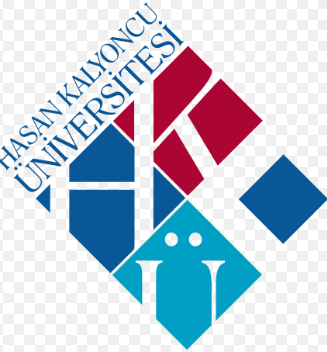 DÖRDÜNCÜ SINIFPROGRAMIİÇİNDEKİLER  1. Ders Hedefleri, Ders Değerlendirmesi ve Program Öğrenme Çıktıları	2. Ders Sorumlu Öğretim Üye/Elemanları ve Ders Saatleri	  3. Sınav Tarihleri	4. Yıllık Toplam Ders Saatleri	5. Haftalık Ders Programı	6. Staj Eğitimi Ders Programı7. Eğitim-Öğretim Ders Program İçeriği	8. Yıllık Toplam Ders Saatleri2019 – 2020 EĞİTİM-ÖĞRETİM YILI HKÜ SAĞLIK BİLİMLERİ FAKÜLTESİ HEMŞİRELİK BÖLÜMÜDERS HEDEFLERİ,DERS DEĞERLENDİRMESİ ve PROGRAM ÖĞRENME ÇIKTILARI	HALK SAĞLIĞI HEMŞİRELİĞİ DERSİ Dersin Genel Öğrenme HedefleriDünya’da ve Ülkemizde bireye ilişkin sağlık politikalarını takip edebilmesi ve bu konularla ilgili hemşirenin rolünü kavrayabilmesi, Halk sağlığına ilişkin sorun, risk ve zararların gözetimi, araştırma ve kontrolünü yapabilmesi,Halk sağlığı planlaması ve yönetimi için politika ve yönetim kapasitesinin geliştirilmesine yönelik girişimleri yapabilmesi,Halk sağlığı düzenleme ve uygulama kapasitesinin güçlendirilmesine yönelik girişimlerde bulunabilmesi,Sağlık hizmetlerine eşit şartlarda erişim ve değerlendirme imkanlarını sağlayabilmesi,Halk sağlığı alanında insan kaynaklarının geliştirilmesi ve eğitimine yönelik girişimler yapabilmesi,Birey, aile ve toplum sağlığı ile ilgili konularda önceliklerin belirlenmesi, bunlara yönelik planlama, uygulama ve değerlendirme yaparak sağlığın geliştirilmesini sağlayabilmesi,Risk gruplarının sağlık sorunlarının saptanması ve bu sorunlara yönelik koruyucu geliştirici önlemler alınarak uygulamaların yapabilmesi,Bireylerin sağlık eğitim gereksinimlerini tanımlayabilmesi, planlayabilmesi, uygulayabilmesi ve değerlendirebilmesi hedeflenmektedir.Dersin Programdaki YeriBu ders Sağlık Bilimleri Fakültesi Hemşirelik Bölümü dördüncü sınıfının güz döneminde verilir. Haftada 6 saat teorik, 8 saat uygulaması olan 12 AKTS kredilik bir derstir.  Dersin Öğretim Yöntem ve TeknikleriDerslerin işleyişinde; anlatım, tartışma, soru-cevap, beyin fırtınası, rol play, vaka tartışması, sorun çözme, ödev gibi yöntem ve teknikler kullanılacaktır. Bununla birlikte bazı haftalarda anlatılan ders kapsamında fabrika, okul vs. ziyaretler gerçekleştirilecektir.Temel kaynak olarak tanımlanan kitaplara ek olarak verilen okumalar bireysel gelişimi destekleyecektir. Dersin değerlendirmesiTeorik derslerin % 30’ undan   (23 saat)  ve uygulamalı derslerin % 20’sinden (3,5 gün) fazlasına devam etmeyen öğrenci final sınavına alınmaz. Dersin değerlendirmesi en az bir ara, bir final ve uygulama notu ile yapılır. Dersin değerlendirilmesinde, Hasan Kalyoncu Üniversitesi Sınav Yönetmeliği ve Hasan KalyoncuÜniversitesi Sağlık Bilimleri Fakültesi Hemşirelik Bölümü Uygulamalı Dersler İlke ve Esasları uygulanır.RUH SAĞLIĞI VE PSİKİYATRİ HEMŞİRELİĞİ DERSİDersin Genel Öğrenme Hedefleri 1.Psikiyatride temel kavramları tanımlaması ve terapötik ortamı değerlendirmesi,2.Ülkemizde ruh sağlığını tehdit eden toplumsal, sosyal riskleri ve ruh sağlığı sorunlarını açıklaması,3.Psikiyatri hemşiresinin görev ve sorumluluklarını kavraması ve uygulaması,4.Terapötik iletişim yöntemlerini kullanarak psikiyatri hasta ve ailesi ile iletişim kurabilmesi,5.Ruhsal bozuklukları, bilmesi, tedavi ve yaklaşımları bilmesi ve uygulayabilmesi,6.Bütüncül ve hümanistik yaklaşım ilkeleri doğrultusunda psikiyatri hastasının hemşirelik bakımını gerçekleştirebilmesi hedeflenmektedir.Dersin Programdaki YeriBu ders Sağlık Bilimleri Fakültesi Hemşirelik Bölümü dördüncü sınıfının güz döneminde verilir. Haftada 6 saat teorik, 8 saat uygulaması olan 12 AKTS kredilik bir derstir.  Dersin Öğretim Yöntem ve TeknikleriDerslerin işleyişinde; anlatım, tartışma, soru-cevap, beyin fırtınası, rol play, vaka tartışması, sorun çözme, ödev gibi yöntem ve teknikler kullanılacaktır. Bununla birlikte bazı haftalarda anlatılan ders kapsamında film gösterimi gerçekleştirilecektir.Temel kaynak olarak tanımlanan kitaplara ek olarak verilen okumalar bireysel gelişimi destekleyecektir. Dersin değerlendirmesi Teorik derslerin % 30’ undan   (23 saat)  ve uygulamalı derslerin % 20’sinden (3,5 gün) fazlasına devam etmeyen öğrenci final sınavına alınmaz. Dersin değerlendirmesi en az bir ara, bir final ve uygulama notu ile yapılır. Dersin değerlendirilmesinde, Hasan Kalyoncu Üniversitesi Sınav Yönetmeliği ve Hasan Kalyoncu Üniversitesi Sağlık Bilimleri Fakültesi Hemşirelik Bölümü Uygulamalı Dersler İlke ve Esasları uygulanır. DERSİN PROGRAM ÖĞRENME ÇIKTILARINA KATKISIELEŞTİREL DÜŞÜNME ve BİLİMSEL YAYIN ANALİZİDersin Genel Öğrenme Hedefleri 1. Düşünme ve düşünme çeşitlerini öğrenir.2. Eleştirel düşünme kavramını tanımlar.3.Eleştirel düşünme uygulama basamaklarını öğrenir.4.Bilimsel verilerin eleştirel gözle incelenmesini öğrenir.5.Bilimsel veriye ve bilgiye ulaşma yollarını tanımlar.Dersin Programdaki YeriBu ders Sağlık Bilimleri Fakültesi Hemşirelik Bölümü dördüncü sınıfının güz döneminde verilir. Haftada 2 saat teorik olan 3 AKTS ve 2 kredilik bir derstir.  Dersin Öğretim Yöntem ve TeknikleriDerslerin işleyişinde; anlatım, tartışma, soru-cevap, beyin fırtınası,sorun çözme, ödev gibi yöntem ve teknikler kullanılacaktır.Temel kaynak olarak tanımlanan kitaplara ek olarak verilen okumalar bireysel gelişimi destekleyecektir. Dersin değerlendirmesi Teorik derslerin % 30’ undan fazlasına devam etmeyen öğrenci final sınavına alınmaz. Dersin değerlendirmesi en az bir ara, bir final ve uygulama notu ile yapılır. Yarıyıl içinde ara sınav notunun %40’ı, final sınavının %60’ının toplamı öğrencinin ders geçme notu olarak değerlendirilir. Dersin değerlendirilmesinde, Hasan Kalyoncu Üniversitesi Sınav Yönetmeliği ve Hasan Kalyoncu Üniversitesi Sağlık Bilimleri Fakültesi Hemşirelik Bölümü Uygulamalı Dersler İlke ve Esasları uygulanır. DERSİN PROGRAM ÖĞRENME ÇIKTILARINA KATKISI2019-2020 EĞİTİM-ÖĞRETİM YILI HKÜ SAĞLIK BİLİMLERİ FAKÜLTESİ HEMŞİRELİK BÖLÜMÜHEMŞİRELİK DERSLERİ, DERS ÖĞRETİM ÜYE/ELEMANLARI VE DERS SAATLERİ2019- 2020 EĞİTİM ÖĞRETİM YILI HEMŞİRELİK BÖLÜMÜIV. SINIF SINAV TARİHLERİ2019 - 2020 EĞİTİM ÖĞRETİM YILI HEMŞİRELİK BÖLÜMÜIV. SINIF YILLIK TOPLAM DERS SAATLERİNoProgram Öğrenme ÇıktılarıKatkı DüzeyiKatkı DüzeyiKatkı DüzeyiKatkı DüzeyiKatkı DüzeyiNoProgram Öğrenme Çıktıları123451Mesleki rol ve işlevlerini yerine getirmek için gerekli kuramsal bilgi ve beceriye sahiptir.X2Hemşirelik uygulamalarını mesleki ilke ve standartlar doğrultusunda gerçekleştirir.X3Hemşirelik uygulamalarını bilimsel temellere dayandırır.  X4Hemşirelik uygulamalarında, mesleki etik ilke, değerlere ve insan haklarına saygılı uygun davranırX5Birey, aile ve toplumla etkili iletişim kurar.X6Öğrenme-öğretme sürecini hemşirelik uygulamalarında ve sorumluluğu altında çalışan sağlık personelinin mesleki bilgi ve becerisini arttırmada kullanır.X7Hemşirelik uygulamalarında ilgili yasa, yönetmelik ve mevzuatı dikkate alır.X8Yaşam boyu öğrenme, sorun çözme, eleştirel düşünme ve liderlik becerilerini kullanır.X9Sağlık ekibi ve diğer disiplinlerle işbirliği içinde hemşirelik mesleğine ve topluma katkı sağlayacak araştırma ve projelerde yer alır.X10Alanının gerektirdiği düzeyde yabancı dil, bilgisayar yazılımı ile birlikte bilişim ve iletişim teknolojilerini ileri düzeyde kullanabilir.X11Bireylere sağlık bakımı uygulamalarında hemşirelik süreci doğrultusunda, kanıta dayalı bütüncül yaklaşımı kullanır.XNoProgram Öğrenme ÇıktılarıKatkı DüzeyiKatkı DüzeyiKatkı DüzeyiKatkı DüzeyiKatkı DüzeyiNoProgram Öğrenme Çıktıları123451Mesleki rol ve işlevlerini yerine getirmek için gerekli kuramsal bilgi ve beceriye sahiptir.X2Hemşirelik uygulamalarını mesleki ilke ve standartlar doğrultusunda gerçekleştirir.X3Hemşirelik uygulamalarını bilimsel temellere dayandırır.  X4Hemşirelik uygulamalarında, mesleki etik ilke, değerlere ve insan haklarına saygılı uygun davranırX5Birey, aile ve toplumla etkili iletişim kurar.X6Öğrenme-öğretme sürecini hemşirelik uygulamalarında ve sorumluluğu altında çalışan sağlık personelinin mesleki bilgi ve becerisini arttırmada kullanır.X7Hemşirelik uygulamalarında ilgili yasa, yönetmelik ve mevzuatı dikkate alır.X8Yaşam boyu öğrenme, sorun çözme, eleştirel düşünme ve liderlik becerilerini kullanır.X9Sağlık ekibi ve diğer disiplinlerle işbirliği içinde hemşirelik mesleğine ve topluma katkı sağlayacak araştırma ve projelerde yer alır.X10Alanının gerektirdiği düzeyde yabancı dil, bilgisayar yazılımı ile birlikte bilişim ve iletişim teknolojilerini ileri düzeyde kullanabilir.X11Bireylere sağlık bakımı uygulamalarında hemşirelik süreci doğrultusunda, kanıta dayalı bütüncül yaklaşımı kullanır. XNoProgram Öğrenme ÇıktılarıKatkı DüzeyiKatkı DüzeyiKatkı DüzeyiKatkı DüzeyiKatkı DüzeyiNoProgram Öğrenme Çıktıları123451Mesleki rol ve işlevlerini yerine getirmek için gerekli kuramsal bilgi ve beceriye sahiptir.X2Hemşirelik uygulamalarını mesleki ilke ve standartlar doğrultusunda gerçekleştirir.X3Hemşirelik uygulamalarını bilimsel temellere dayandırır.  X4Hemşirelik uygulamalarında, mesleki etik ilke, değerlere ve insan haklarına saygılı uygun davranırX5Birey, aile ve toplumla etkili iletişim kurar.X6Öğrenme-öğretme sürecini hemşirelik uygulamalarında ve sorumluluğu altında çalışan sağlık personelinin mesleki bilgi ve becerisini arttırmada kullanır.X7Hemşirelik uygulamalarında ilgili yasa, yönetmelik ve mevzuatı dikkate alır.X8Yaşam boyu öğrenme, sorun çözme, eleştirel düşünme ve liderlik becerilerini kullanır.X9Sağlık ekibi ve diğer disiplinlerle işbirliği içinde hemşirelik mesleğine ve topluma katkı sağlayacak araştırma ve projelerde yer alır.X10Alanının gerektirdiği düzeyde yabancı dil, bilgisayar yazılımı ile birlikte bilişim ve iletişim teknolojilerini ileri düzeyde kullanabilir.X11Bireylere sağlık bakımı uygulamalarında hemşirelik süreci doğrultusunda, kanıta dayalı bütüncül yaklaşımı kullanır.					XHALK SAĞLIĞI HEMŞİRELİĞİ DERSİTEORİK     : 84UYGULAMA: 112TOPLAM    : 196HALK SAĞLIĞI HEMŞİRELİĞİ DERSİTEORİK     : 84UYGULAMA: 112TOPLAM    : 196Ders Sorumlu Öğretim Üye/ ElemanlarıProf. Dr. Tülay ORTABAĞÖğr. Gör. Dr. Sezer AVCIÖğr. Gör. Betül KAPLANTelefon150415021512RUH SAĞLIĞI VE PSİKİYATRİ HEMŞİRELİĞİ DERSİTEORİK     :84UYGULAMA:112TOPLAM    : 196RUH SAĞLIĞI VE PSİKİYATRİ HEMŞİRELİĞİ DERSİTEORİK     :84UYGULAMA:112TOPLAM    : 196Ders Sorumlu Öğretim Üye/ ElemanlarıDr. Öğr. Üyesi. Özlem IŞIL Arş.Gör. Eda AÇIKGÖZTelefon15031513ELEŞTİREL DÜŞÜNME ve BİLİMSEL YAYIN ANALİZİTEORİK     :28UYGULAMA:0TOPLAM    : 28ELEŞTİREL DÜŞÜNME ve BİLİMSEL YAYIN ANALİZİTEORİK     :28UYGULAMA:0TOPLAM    : 28Ders Sorumlu Öğretim Üye/ ElemanlarıProf. Dr. Ayla YAVATelefon1505S.NOHEMŞİRELİK DERSLERİVİZEFİNALBÜTÜNLEME1Halk Sağlığı Hemşireliği Dersi18-22 Kasım 2019 30 Aralık 2019-14 Ocak 202020-24 Ocak 20202Ruh Sağlığı ve Psikiyatri Hemşireliği18-22 Kasım 201930 Aralık 2019-14 Ocak 202020-24 Ocak 20203Eleştirel Düşünme ve Bilimsel Yayın Analizi18-22 Kasım 201930 Aralık 2019-14 Ocak 202020-24 Ocak 20204Çevre Sağlığı 18-22 Kasım 201930 Aralık 2019-14 Ocak 202020-24 Ocak 2020KODUDERSLERTEORİKUYGULAMAYILLIK TOPLAM DERS SAATLERİDÖNEMİHEM407HALK SAĞLIĞI HEMŞİRELİĞİ DERSİ84112196GÜZHEM405RUH SAĞLIĞI ve PSİKİYATRİ HEMŞİRELİĞİ84112196GÜZHEM411ELEŞTİREL DÜŞÜNME VE BİLİMSEL YAYIN ANALİZİ28028GÜZHEM417ÇEVRE SAĞLIĞI28028GÜZGENEL TOPLAMGENEL TOPLAM224224448HEMŞİRELİK BÖLÜMÜ 2019-2020 EĞİTİM-ÖĞRETİM YILIDÖRDÜNCÜ SINIF HAFTALIK DERS PROGRAMIHEMŞİRELİK BÖLÜMÜ 2019-2020 EĞİTİM-ÖĞRETİM YILIDÖRDÜNCÜ SINIF HAFTALIK DERS PROGRAMIHEMŞİRELİK BÖLÜMÜ 2019-2020 EĞİTİM-ÖĞRETİM YILIDÖRDÜNCÜ SINIF HAFTALIK DERS PROGRAMIHEMŞİRELİK BÖLÜMÜ 2019-2020 EĞİTİM-ÖĞRETİM YILIDÖRDÜNCÜ SINIF HAFTALIK DERS PROGRAMIHEMŞİRELİK BÖLÜMÜ 2019-2020 EĞİTİM-ÖĞRETİM YILIDÖRDÜNCÜ SINIF HAFTALIK DERS PROGRAMIHAFTA 123/09/2019PAZARTESİ24/09/2019SALI25/09/2019ÇARŞAMBA26/09/2019PERŞEMBE27/09/2019CUMA08.4009.30HALK SAĞLIĞI HEMŞİRELİĞİ UYGULAMAHEAS311HALK SAĞLIĞI HEMŞİRELİĞİDers Programının TanıtımıProf. Dr. Tülay ORTABAĞÖğr. Gör. Dr. Sezer AVCI Öğr. Gör. Betül KAPLANHEAS304RUH SAĞLIĞI VE PSİKİYATRİ HEMŞİRELİĞİDers Programının TanıtımıDr. Öğr. Üye. Özlem IŞIL Arş.Gör.Eda AÇIKGÖZUYGULAMA HEAS304RUH SAĞLIĞI VE PSİKİYATRİ HEMŞİRELİĞİPsikiyatride Terapötik OrtamKlinik Uygulama Oryantasyonu (Terapötik İletişim, Hasta Tanım Formu, Etkileşim Süreç Kaydı, Bakım Planı, Uygulama Yönergesi, Değerlendirme)Dr. Öğr. Üye. Özlem IŞIL Arş.Gör.Eda AÇIKGÖZ09.4010.30HALK SAĞLIĞI HEMŞİRELİĞİ UYGULAMAHEAS311HALK SAĞLIĞI HEMŞİRELİĞİDers Programının TanıtımıProf. Dr. Tülay ORTABAĞÖğr. Gör. Dr. Sezer AVCI Öğr. Gör. Betül KAPLANHEAS304RUH SAĞLIĞI VE PSİKİYATRİ HEMŞİRELİĞİRuh Sağlığı Kavramı ve Ruh Sağlığını Etkileyen FaktörlerDr. Öğr. Üye. Özlem IŞIL Arş.Gör.Eda AÇIKGÖZUYGULAMA HEAS304RUH SAĞLIĞI VE PSİKİYATRİ HEMŞİRELİĞİPsikiyatride Terapötik OrtamKlinik Uygulama Oryantasyonu (Terapötik İletişim, Hasta Tanım Formu, Etkileşim Süreç Kaydı, Bakım Planı, Uygulama Yönergesi, Değerlendirme)Dr. Öğr. Üye. Özlem IŞIL Arş.Gör.Eda AÇIKGÖZ10.4011.30HALK SAĞLIĞI HEMŞİRELİĞİ UYGULAMAHEAS311HALK SAĞLIĞI HEMŞİRELİĞİDers Programının TanıtımıProf. Dr. Tülay ORTABAĞÖğr. Gör. Dr. Sezer AVCI Öğr. Gör. Betül KAPLANHEAS304RUH SAĞLIĞI VE PSİKİYATRİ HEMŞİRELİĞİPsikiyatriye Giriş ve TarihçeDr. Öğr. Üye. Özlem IŞIL Arş.Gör.Eda AÇIKGÖZUYGULAMA HEAS304RUH SAĞLIĞI VE PSİKİYATRİ HEMŞİRELİĞİ Psikiyatride Terapötik OrtamKlinik Uygulama Oryantasyonu (Terapötik İletişim, Hasta Tanım Formu, Etkileşim Süreç Kaydı, Bakım Planı, Uygulama Yönergesi, Değerlendirme)Dr. Öğr. Üye. Özlem IŞIL Arş.Gör.Eda AÇIKGÖZ11.4012.30HALK SAĞLIĞI HEMŞİRELİĞİ UYGULAMAHEAS311HALK SAĞLIĞI HEMŞİRELİĞİDers Programının TanıtımıProf. Dr. Tülay ORTABAĞÖğr. Gör. Dr. Sezer AVCI Öğr. Gör. Betül KAPLANHEAS304RUH SAĞLIĞI VE PSİKİYATRİ HEMŞİRELİĞİPsikiyatriye Giriş ve TarihçeDr. Öğr. Üye. Özlem IŞIL Arş.Gör.Eda AÇIKGÖZUYGULAMA HEAS304RUH SAĞLIĞI VE PSİKİYATRİ HEMŞİRELİĞİ Psikiyatride Terapötik OrtamKlinik Uygulama Oryantasyonu (Terapötik İletişim, Hasta Tanım Formu, Etkileşim Süreç Kaydı, Bakım Planı, Uygulama Yönergesi, Değerlendirme)Dr. Öğr. Üye. Özlem IŞIL Arş.Gör.Eda AÇIKGÖZ13.4014.30HALK SAĞLIĞI HEMŞİRELİĞİ UYGULAMAHEAS311HALK SAĞLIĞI HEMŞİRELİĞİDers Programının TanıtımıProf. Dr. Tülay ORTABAĞÖğr. Gör. Dr. Sezer AVCI Öğr. Gör. Betül KAPLANHEAS304RUH SAĞLIĞI VE PSİKİYATRİ HEMŞİRELİĞİPsikiyatri Hemşireliği Görev TanımlarıDr. Öğr. Üye. Özlem IŞIL Arş.Gör.Eda AÇIKGÖZUYGULAMA HEAS304RUH SAĞLIĞI VE PSİKİYATRİ HEMŞİRELİĞİ Psikiyatride Terapötik OrtamKlinik Uygulama Oryantasyonu (Terapötik İletişim, Hasta Tanım Formu, Etkileşim Süreç Kaydı, Bakım Planı, Uygulama Yönergesi, Değerlendirme)Dr. Öğr. Üye. Özlem IŞIL Arş.Gör.Eda AÇIKGÖZ14.4015.30HALK SAĞLIĞI HEMŞİRELİĞİ UYGULAMAHEAS311HALK SAĞLIĞI HEMŞİRELİĞİDers Programının TanıtımıProf. Dr. Tülay ORTABAĞÖğr. Gör. Dr. Sezer AVCI Öğr. Gör. Betül KAPLANHEAS304RUH SAĞLIĞI VE PSİKİYATRİ HEMŞİRELİĞİPsikiyatri Hemşireliği Görev TanımlarıDr. Öğr. Üye. Özlem IŞIL Arş.Gör.Eda AÇIKGÖZUYGULAMA HEAS304RUH SAĞLIĞI VE PSİKİYATRİ HEMŞİRELİĞİ Psikiyatride Terapötik OrtamKlinik Uygulama Oryantasyonu (Terapötik İletişim, Hasta Tanım Formu, Etkileşim Süreç Kaydı, Bakım Planı, Uygulama Yönergesi, Değerlendirme)Dr. Öğr. Üye. Özlem IŞIL Arş.Gör.Eda AÇIKGÖZ15.4016.30HALK SAĞLIĞI HEMŞİRELİĞİ UYGULAMAHEAS304HEM411ELEŞTİREL DÜŞÜNME VE BİLİMSEL YAYIN ANALİZİGiriş: Dersin tanımı, amacı ve hedefleriProf.Dr.Ayla YAVARUH SAĞLIĞI VE PSİKİYATRİ HEMŞİRELİĞİ UYGULAMA16.4017.30HALK SAĞLIĞI HEMŞİRELİĞİ UYGULAMAHEAS304HEM411ELEŞTİREL DÜŞÜNME VE BİLİMSEL YAYIN ANALİZİGiriş: Dersin tanımı, amacı ve hedefleriProf.Dr.Ayla YAVARUH SAĞLIĞI VE PSİKİYATRİ HEMŞİRELİĞİ UYGULAMAHEMŞİRELİK BÖLÜMÜ 2019-2020 EĞİTİM-ÖĞRETİM YILIDÖRDÜNCÜ SINIF HAFTALIK DERS PROGRAMIHEMŞİRELİK BÖLÜMÜ 2019-2020 EĞİTİM-ÖĞRETİM YILIDÖRDÜNCÜ SINIF HAFTALIK DERS PROGRAMIHEMŞİRELİK BÖLÜMÜ 2019-2020 EĞİTİM-ÖĞRETİM YILIDÖRDÜNCÜ SINIF HAFTALIK DERS PROGRAMIHEMŞİRELİK BÖLÜMÜ 2019-2020 EĞİTİM-ÖĞRETİM YILIDÖRDÜNCÜ SINIF HAFTALIK DERS PROGRAMIHEMŞİRELİK BÖLÜMÜ 2019-2020 EĞİTİM-ÖĞRETİM YILIDÖRDÜNCÜ SINIF HAFTALIK DERS PROGRAMIHAFTA 230/09/2019PAZARTESİ01/10/2019SALI02/10/2019ÇARŞAMBA03/10/2019PERŞEMBE04/10/2019CUMA08.4009.30HALK SAĞLIĞI HEMŞİRELİĞİ UYGULAMAHEAS311HALK SAĞLIĞI HEMŞİRELİĞİHalk sağlığının tarihsel gelişimi, Temel Sağlık Hizmetleri, Sağlık politikaları ve sağlıkta dönüşümProf. Dr. Tülay ORTABAĞÖğr. Gör. Dr. Sezer AVCI Öğr. Gör. Betül KAPLANHEAS304RUH SAĞLIĞI VE PSİKİYATRİ HEMŞİRELİĞİFiziksel Hastalıkların Psikiyatrik Yönü (KLP Hemşireliği)Dr. Öğr. Üye. Özlem IŞIL Arş.Gör.Eda AÇIKGÖZRUH SAĞLIĞI VE PSİKİYATRİ HEMŞİRELİĞİ UYGULAMA09.4010.30HALK SAĞLIĞI HEMŞİRELİĞİ UYGULAMAHEAS311HALK SAĞLIĞI HEMŞİRELİĞİHalk sağlığının tarihsel gelişimi, Temel Sağlık Hizmetleri, Sağlık politikaları ve sağlıkta dönüşümProf. Dr. Tülay ORTABAĞÖğr. Gör. Dr. Sezer AVCI Öğr. Gör. Betül KAPLANHEAS304RUH SAĞLIĞI VE PSİKİYATRİ HEMŞİRELİĞİFiziksel Hastalıkların Psikiyatrik Yönü (KLP Hemşireliği)Dr. Öğr. Üye. Özlem IŞIL Arş.Gör.Eda AÇIKGÖZRUH SAĞLIĞI VE PSİKİYATRİ HEMŞİRELİĞİ UYGULAMA10.4011.30HALK SAĞLIĞI HEMŞİRELİĞİ UYGULAMAHEAS311HALK SAĞLIĞI HEMŞİRELİĞİHalk sağlığının tarihsel gelişimi, Temel Sağlık Hizmetleri, Sağlık politikaları ve sağlıkta dönüşümProf. Dr. Tülay ORTABAĞÖğr. Gör. Dr. Sezer AVCI Öğr. Gör. Betül KAPLANHEAS304RUH SAĞLIĞI VE PSİKİYATRİ HEMŞİRELİĞİFiziksel Hastalıkların Psikiyatrik Yönü (KLP Hemşireliği)Dr. Öğr. Üye. Özlem IŞIL Arş.Gör.Eda AÇIKGÖZRUH SAĞLIĞI VE PSİKİYATRİ HEMŞİRELİĞİ UYGULAMA11.4012.30HALK SAĞLIĞI HEMŞİRELİĞİ UYGULAMAHEAS311HALK SAĞLIĞI HEMŞİRELİĞİHalk sağlığının tarihsel gelişimi, Temel Sağlık Hizmetleri, Sağlık politikaları ve sağlıkta dönüşümProf. Dr. Tülay ORTABAĞÖğr. Gör. Dr. Sezer AVCI Öğr. Gör. Betül KAPLANHEAS304RUH SAĞLIĞI VE PSİKİYATRİ HEMŞİRELİĞİFiziksel Hastalıkların Psikiyatrik Yönü (KLP Hemşireliği)Dr. Öğr. Üye. Özlem IŞIL Arş.Gör.Eda AÇIKGÖZRUH SAĞLIĞI VE PSİKİYATRİ HEMŞİRELİĞİ UYGULAMA13.4014.30HALK SAĞLIĞI HEMŞİRELİĞİ UYGULAMAHEAS311HALK SAĞLIĞI HEMŞİRELİĞİHalk sağlığının tarihsel gelişimi, Temel Sağlık Hizmetleri, Sağlık politikaları ve sağlıkta dönüşümProf. Dr. Tülay ORTABAĞÖğr. Gör. Dr. Sezer AVCI Öğr. Gör. Betül KAPLANHEAS304RUH SAĞLIĞI VE PSİKİYATRİ HEMŞİRELİĞİFiziksel Hastalıkların Psikiyatrik Yönü (KLP Hemşireliği)Dr. Öğr. Üye. Özlem IŞIL Arş.Gör.Eda AÇIKGÖZRUH SAĞLIĞI VE PSİKİYATRİ HEMŞİRELİĞİ UYGULAMA14.4015.30HALK SAĞLIĞI HEMŞİRELİĞİ UYGULAMAHEAS311HALK SAĞLIĞI HEMŞİRELİĞİHalk sağlığının tarihsel gelişimi, Temel Sağlık Hizmetleri, Sağlık politikaları ve sağlıkta dönüşümProf. Dr. Tülay ORTABAĞÖğr. Gör. Dr. Sezer AVCI Öğr. Gör. Betül KAPLANHEAS304RUH SAĞLIĞI VE PSİKİYATRİ HEMŞİRELİĞİFiziksel Hastalıkların Psikiyatrik Yönü (KLP Hemşireliği)Dr. Öğr. Üye. Özlem IŞIL Arş.Gör.Eda AÇIKGÖZRUH SAĞLIĞI VE PSİKİYATRİ HEMŞİRELİĞİ UYGULAMA15.4016.30HALK SAĞLIĞI HEMŞİRELİĞİ UYGULAMAHEAS304HEM411ELEŞTİREL DÜŞÜNME VE BİLİMSEL YAYIN ANALİZİDüşünme ve düşünme çeşitleriProf.Dr.Ayla YAVARUH SAĞLIĞI VE PSİKİYATRİ HEMŞİRELİĞİ UYGULAMA16.4017.30HALK SAĞLIĞI HEMŞİRELİĞİ UYGULAMAHEAS304HEM411ELEŞTİREL DÜŞÜNME VE BİLİMSEL YAYIN ANALİZİDüşünme ve düşünme çeşitleriProf.Dr.Ayla YAVARUH SAĞLIĞI VE PSİKİYATRİ HEMŞİRELİĞİ UYGULAMAHEMŞİRELİK BÖLÜMÜ 2019-2020 EĞİTİM-ÖĞRETİM YILIDÖRDÜNCÜ SINIF HAFTALIK DERS PROGRAMIHEMŞİRELİK BÖLÜMÜ 2019-2020 EĞİTİM-ÖĞRETİM YILIDÖRDÜNCÜ SINIF HAFTALIK DERS PROGRAMIHEMŞİRELİK BÖLÜMÜ 2019-2020 EĞİTİM-ÖĞRETİM YILIDÖRDÜNCÜ SINIF HAFTALIK DERS PROGRAMIHEMŞİRELİK BÖLÜMÜ 2019-2020 EĞİTİM-ÖĞRETİM YILIDÖRDÜNCÜ SINIF HAFTALIK DERS PROGRAMIHEMŞİRELİK BÖLÜMÜ 2019-2020 EĞİTİM-ÖĞRETİM YILIDÖRDÜNCÜ SINIF HAFTALIK DERS PROGRAMIHAFTA 307/10/2019PAZARTESİ08/10/2019SALI09/10/2019ÇARŞAMBA10/10/2019PERŞEMBE11/10/2019CUMA08.4009.30HALK SAĞLIĞI HEMŞİRELİĞİ UYGULAMAHEAS311HALK SAĞLIĞI HEMŞİRELİĞİBirinci basamak sağlık hizmetleri, Toplumu tanıma, Ev ziyaretleri, Sağlık ve DemografiSağlığın geliştirilmesi, Türkiye Sağlık ve Nüfus Araştırması 2013Prof. Dr. Tülay ORTABAĞÖğr. Gör. Dr. Sezer AVCI Öğr. Gör. Betül KAPLANHEAS304RUH SAĞLIĞI VE PSİKİYATRİ HEMŞİRELİĞİRuhsal Durum Değerlendirmesi (Psikiyatrik kavramlar)Dr. Öğr. Üye. Özlem IŞIL Arş.Gör.Eda AÇIKGÖZRUH SAĞLIĞI VE PSİKİYATRİ HEMŞİRELİĞİ UYGULAMA09.4010.30HALK SAĞLIĞI HEMŞİRELİĞİ UYGULAMAHEAS311HALK SAĞLIĞI HEMŞİRELİĞİBirinci basamak sağlık hizmetleri, Toplumu tanıma, Ev ziyaretleri, Sağlık ve DemografiSağlığın geliştirilmesi, Türkiye Sağlık ve Nüfus Araştırması 2013Prof. Dr. Tülay ORTABAĞÖğr. Gör. Dr. Sezer AVCIÖğr. Gör. Betül KAPLANHEAS304RUH SAĞLIĞI VE PSİKİYATRİ HEMŞİRELİĞİRuhsal Durum Değerlendirmesi (Psikiyatrik kavramlar)Dr. Öğr. Üye. Özlem IŞIL Arş.Gör.Eda AÇIKGÖZRUH SAĞLIĞI VE PSİKİYATRİ HEMŞİRELİĞİ UYGULAMA10.4011.30HALK SAĞLIĞI HEMŞİRELİĞİ UYGULAMAHEAS311HALK SAĞLIĞI HEMŞİRELİĞİBirinci basamak sağlık hizmetleri, Toplumu tanıma, Ev ziyaretleri, Sağlık ve DemografiSağlığın geliştirilmesi, Türkiye Sağlık ve Nüfus Araştırması 2013Prof. Dr. Tülay ORTABAĞÖğr. Gör. Dr. Sezer AVC Öğr. Gör. Betül KAPLANHEAS304RUH SAĞLIĞI VE PSİKİYATRİ HEMŞİRELİĞİRuhsal Durum Değerlendirmesi (Psikiyatrik kavramlar)Dr. Öğr. Üye. Özlem IŞIL Arş.Gör.Eda AÇIKGÖZRUH SAĞLIĞI VE PSİKİYATRİ HEMŞİRELİĞİ UYGULAMA11.4012.30HALK SAĞLIĞI HEMŞİRELİĞİ UYGULAMAHEAS311HALK SAĞLIĞI HEMŞİRELİĞİBirinci basamak sağlık hizmetleri, Toplumu tanıma, Ev ziyaretleri, Sağlık ve DemografiSağlığın geliştirilmesi, Türkiye Sağlık ve Nüfus Araştırması 2013Prof. Dr. Tülay ORTABAĞÖğr. Gör. Dr. Sezer AVCI Öğr. Gör. Betül KAPLANHEAS304RUH SAĞLIĞI VE PSİKİYATRİ HEMŞİRELİĞİRuhsal Durum Değerlendirmesi (Psikiyatrik kavramlar)Dr. Öğr. Üye. Özlem IŞIL Arş.Gör.Eda AÇIKGÖZRUH SAĞLIĞI VE PSİKİYATRİ HEMŞİRELİĞİ UYGULAMA13.4014.30HALK SAĞLIĞI HEMŞİRELİĞİ UYGULAMAHEAS311HALK SAĞLIĞI HEMŞİRELİĞİBirinci basamak sağlık hizmetleri, Toplumu tanıma, Ev ziyaretleri, Sağlık ve DemografiSağlığın geliştirilmesi, Türkiye Sağlık ve Nüfus Araştırması 2013Prof. Dr. Tülay ORTABAĞÖğr. Gör. Dr. Sezer AVCI Öğr. Gör. Betül KAPLANHEAS304RUH SAĞLIĞI VE PSİKİYATRİ HEMŞİRELİĞİRuhsal Durum Değerlendirmesi (Psikiyatrik kavramlar)Dr. Öğr. Üye. Özlem IŞIL Arş.Gör.Eda AÇIKGÖZRUH SAĞLIĞI VE PSİKİYATRİ HEMŞİRELİĞİ UYGULAMA14.4015.30HALK SAĞLIĞI HEMŞİRELİĞİ UYGULAMAHEAS311HALK SAĞLIĞI HEMŞİRELİĞİBirinci basamak sağlık hizmetleri, Toplumu tanıma, Ev ziyaretleri, Sağlık ve DemografiSağlığın geliştirilmesi, Türkiye Sağlık ve Nüfus Araştırması 2013Prof. Dr. Tülay ORTABAĞÖğr. Gör. Dr. Sezer AVCI Öğr. Gör. Betül KAPLANHEAS304RUH SAĞLIĞI VE PSİKİYATRİ HEMŞİRELİĞİRuhsal Durum Değerlendirmesi (Psikiyatrik kavramlar)Dr. Öğr. Üye. Özlem IŞIL Arş.Gör.Eda AÇIKGÖZRUH SAĞLIĞI VE PSİKİYATRİ HEMŞİRELİĞİ UYGULAMA15.4016.30HALK SAĞLIĞI HEMŞİRELİĞİ UYGULAMAHEAS304HEM411ELEŞTİREL DÜŞÜNME VE BİLİMSEL YAYIN ANALİZİDüşünme ve düşünme çeşitleriProf.Dr.Ayla YAVARUH SAĞLIĞI VE PSİKİYATRİ HEMŞİRELİĞİ UYGULAMA16.4017.30HALK SAĞLIĞI HEMŞİRELİĞİ UYGULAMAHEAS304HEM411ELEŞTİREL DÜŞÜNME VE BİLİMSEL YAYIN ANALİZİDüşünme ve düşünme çeşitleriProf.Dr.Ayla YAVARUH SAĞLIĞI VE PSİKİYATRİ HEMŞİRELİĞİ UYGULAMAHEMŞİRELİK BÖLÜMÜ 2019-2020 EĞİTİM-ÖĞRETİM YILIDÖRDÜNCÜ SINIF HAFTALIK DERS PROGRAMIHEMŞİRELİK BÖLÜMÜ 2019-2020 EĞİTİM-ÖĞRETİM YILIDÖRDÜNCÜ SINIF HAFTALIK DERS PROGRAMIHEMŞİRELİK BÖLÜMÜ 2019-2020 EĞİTİM-ÖĞRETİM YILIDÖRDÜNCÜ SINIF HAFTALIK DERS PROGRAMIHEMŞİRELİK BÖLÜMÜ 2019-2020 EĞİTİM-ÖĞRETİM YILIDÖRDÜNCÜ SINIF HAFTALIK DERS PROGRAMIHEMŞİRELİK BÖLÜMÜ 2019-2020 EĞİTİM-ÖĞRETİM YILIDÖRDÜNCÜ SINIF HAFTALIK DERS PROGRAMIHAFTA 414/10/2019PAZARTESİ15/10/2019SALI16/10/2019ÇARŞAMBA17/10/2019PERŞEMBE18/10/2019CUMA08.4009.30HALK SAĞLIĞI HEMŞİRELİĞİ UYGULAMAHEAS311HALK SAĞLIĞI HEMŞİRELİĞİHalk sağlığı hemşireliğinin tarihsel gelişimi, tanımı ve roller, Kültürlerarası hemşirelikProf. Dr. Tülay ORTABAĞÖğr. Gör. Dr. Sezer AVCI Öğr. Gör. Betül KAPLANHEAS304RUH SAĞLIĞI VE PSİKİYATRİ HEMŞİRELİĞİToplum Ruh Sağlığı ve TRSMDr. Öğr. Üye. Özlem IŞIL Arş.Gör.Eda AÇIKGÖZRUH SAĞLIĞI VE PSİKİYATRİ HEMŞİRELİĞİ UYGULAMA09.4010.30HALK SAĞLIĞI HEMŞİRELİĞİ UYGULAMAHEAS311HALK SAĞLIĞI HEMŞİRELİĞİHalk sağlığı hemşireliğinin tarihsel gelişimi, tanımı ve roller, Kültürlerarası hemşirelikProf. Dr. Tülay ORTABAĞÖğr. Gör. Dr. Sezer AVCI Öğr. Gör. Betül KAPLANHEAS304RUH SAĞLIĞI VE PSİKİYATRİ HEMŞİRELİĞİToplum Ruh Sağlığı ve TRSMDr. Öğr. Üye. Özlem IŞIL Arş.Gör.Eda AÇIKGÖZRUH SAĞLIĞI VE PSİKİYATRİ HEMŞİRELİĞİ UYGULAMA10.4011.30HALK SAĞLIĞI HEMŞİRELİĞİ UYGULAMAHEAS311HALK SAĞLIĞI HEMŞİRELİĞİHalk sağlığı hemşireliğinin tarihsel gelişimi, tanımı ve roller, Kültürlerarası hemşirelikProf. Dr. Tülay ORTABAĞÖğr. Gör. Dr. Sezer AVCI Öğr. Gör. Betül KAPLANHEAS304RUH SAĞLIĞI VE PSİKİYATRİ HEMŞİRELİĞİToplum Ruh Sağlığı ve TRSMDr. Öğr. Üye. Özlem IŞIL Arş.Gör.Eda AÇIKGÖZRUH SAĞLIĞI VE PSİKİYATRİ HEMŞİRELİĞİ UYGULAMA11.4012.30HALK SAĞLIĞI HEMŞİRELİĞİ UYGULAMAHEAS311HALK SAĞLIĞI HEMŞİRELİĞİHalk sağlığı hemşireliğinin tarihsel gelişimi, tanımı ve roller, Kültürlerarası hemşirelikProf. Dr. Tülay ORTABAĞÖğr. Gör. Dr. Sezer AVCI Öğr. Gör. Betül KAPLANHEAS304RUH SAĞLIĞI VE PSİKİYATRİ HEMŞİRELİĞİToplum Ruh Sağlığı ve TRSMDr. Öğr. Üye. Özlem IŞIL Arş.Gör.Eda AÇIKGÖZRUH SAĞLIĞI VE PSİKİYATRİ HEMŞİRELİĞİ UYGULAMA13.4014.30HALK SAĞLIĞI HEMŞİRELİĞİ UYGULAMAHEAS311HALK SAĞLIĞI HEMŞİRELİĞİHalk sağlığı hemşireliğinin tarihsel gelişimi, tanımı ve roller, Kültürlerarası hemşirelikProf. Dr. Tülay ORTABAĞÖğr. Gör. Dr. Sezer AVCI Öğr. Gör. Betül KAPLANHEAS304RUH SAĞLIĞI VE PSİKİYATRİ HEMŞİRELİĞİToplum Ruh Sağlığı ve TRSMDr. Öğr. Üye. Özlem IŞIL Arş.Gör.Eda AÇIKGÖZRUH SAĞLIĞI VE PSİKİYATRİ HEMŞİRELİĞİ UYGULAMA14.4015.30HALK SAĞLIĞI HEMŞİRELİĞİ UYGULAMAHEAS311HALK SAĞLIĞI HEMŞİRELİĞİHalk sağlığı hemşireliğinin tarihsel gelişimi, tanımı ve roller, Kültürlerarası hemşirelikProf. Dr. Tülay ORTABAĞÖğr. Gör. Dr. Sezer AVCI Öğr. Gör. Betül KAPLANHEAS304RUH SAĞLIĞI VE PSİKİYATRİ HEMŞİRELİĞİToplum Ruh Sağlığı ve TRSMDr. Öğr. Üye. Özlem IŞIL Arş.Gör.Eda AÇIKGÖZRUH SAĞLIĞI VE PSİKİYATRİ HEMŞİRELİĞİ UYGULAMA15.4016.30HALK SAĞLIĞI HEMŞİRELİĞİ UYGULAMAHEAS304HEM411ELEŞTİREL DÜŞÜNME VE BİLİMSEL YAYIN ANALİZİEleştirel düşünme kavramıProf.Dr.Ayla YAVARUH SAĞLIĞI VE PSİKİYATRİ HEMŞİRELİĞİ UYGULAMA16.4017.30HALK SAĞLIĞI HEMŞİRELİĞİ UYGULAMAHEAS304HEM411ELEŞTİREL DÜŞÜNME VE BİLİMSEL YAYIN ANALİZİEleştirel düşünme kavramıProf.Dr.Ayla YAVARUH SAĞLIĞI VE PSİKİYATRİ HEMŞİRELİĞİ UYGULAMAHEMŞİRELİK BÖLÜMÜ 2019-2020 EĞİTİM-ÖĞRETİM YILIDÖRDÜNCÜ SINIF HAFTALIK DERS PROGRAMIHEMŞİRELİK BÖLÜMÜ 2019-2020 EĞİTİM-ÖĞRETİM YILIDÖRDÜNCÜ SINIF HAFTALIK DERS PROGRAMIHEMŞİRELİK BÖLÜMÜ 2019-2020 EĞİTİM-ÖĞRETİM YILIDÖRDÜNCÜ SINIF HAFTALIK DERS PROGRAMIHEMŞİRELİK BÖLÜMÜ 2019-2020 EĞİTİM-ÖĞRETİM YILIDÖRDÜNCÜ SINIF HAFTALIK DERS PROGRAMIHEMŞİRELİK BÖLÜMÜ 2019-2020 EĞİTİM-ÖĞRETİM YILIDÖRDÜNCÜ SINIF HAFTALIK DERS PROGRAMIHAFTA 521/10/2019PAZARTESİ22/10/2019SALI23/10/2019ÇARŞAMBA24/10/2019PERŞEMBE25/10/2019CUMA08.4009.30HALK SAĞLIĞI HEMŞİRELİĞİ UYGULAMAHEAS311HALK SAĞLIĞI HEMŞİRELİĞİAilenin tanımı, aile sağlığı, Evde bakım hizmetleriProf. Dr. Tülay ORTABAĞÖğr. Gör. Dr. Sezer AVCI Öğr. Gör. Betül KAPLANHEAS304RUH SAĞLIĞI VE PSİKİYATRİ HEMŞİRELİĞİAnksiyete Bozuklukları ve Hemşirelik YaklaşımıYeme BozukluklarıDr. Öğr. Üye. Özlem IŞIL Arş.Gör.Eda AÇIKGÖZRUH SAĞLIĞI VE PSİKİYATRİ HEMŞİRELİĞİ UYGULAMA09.4010.30HALK SAĞLIĞI HEMŞİRELİĞİ UYGULAMAHEAS311HALK SAĞLIĞI HEMŞİRELİĞİAilenin tanımı, aile sağlığı, Evde bakım hizmetleriProf. Dr. Tülay ORTABAĞÖğr. Gör. Dr. Sezer AVCI Öğr. Gör. Betül KAPLANHEAS304RUH SAĞLIĞI VE PSİKİYATRİ HEMŞİRELİĞİAnksiyete Bozuklukları ve Hemşirelik YaklaşımıYeme BozukluklarıDr. Öğr. Üye. Özlem IŞIL Arş.Gör.Eda AÇIKGÖZRUH SAĞLIĞI VE PSİKİYATRİ HEMŞİRELİĞİ UYGULAMA10.4011.30HALK SAĞLIĞI HEMŞİRELİĞİ UYGULAMAHEAS311HALK SAĞLIĞI HEMŞİRELİĞİAilenin tanımı, aile sağlığı, Evde bakım hizmetleriProf. Dr. Tülay ORTABAĞÖğr. Gör. Dr. Sezer AVCI Öğr. Gör. Betül KAPLANHEAS304RUH SAĞLIĞI VE PSİKİYATRİ HEMŞİRELİĞİAnksiyete Bozuklukları ve Hemşirelik YaklaşımıYeme BozukluklarıDr. Öğr. Üye. Özlem IŞIL Arş.Gör.Eda AÇIKGÖZRUH SAĞLIĞI VE PSİKİYATRİ HEMŞİRELİĞİ UYGULAMA11.4012.30HALK SAĞLIĞI HEMŞİRELİĞİ UYGULAMAHEAS311HALK SAĞLIĞI HEMŞİRELİĞİAilenin tanımı, aile sağlığı, Evde bakım hizmetleriProf. Dr. Tülay ORTABAĞÖğr. Gör. Dr. Sezer AVCI Öğr. Gör. Betül KAPLANHEAS304RUH SAĞLIĞI VE PSİKİYATRİ HEMŞİRELİĞİAnksiyete Bozuklukları ve Hemşirelik YaklaşımıYeme BozukluklarıDr. Öğr. Üye. Özlem IŞIL Arş.Gör.Eda AÇIKGÖZRUH SAĞLIĞI VE PSİKİYATRİ HEMŞİRELİĞİ UYGULAMA13.4014.30HALK SAĞLIĞI HEMŞİRELİĞİ UYGULAMAHEAS311HALK SAĞLIĞI HEMŞİRELİĞİHALK SAĞLIĞI HEMŞİRELİĞİAilenin tanımı, aile sağlığı, Evde bakım hizmetleriProf. Dr. Tülay ORTABAĞÖğr. Gör. Dr. Sezer AVCI Öğr. Gör. Betül KAPLANHEAS304RUH SAĞLIĞI VE PSİKİYATRİ HEMŞİRELİĞİAnksiyete Bozuklukları ve Hemşirelik YaklaşımıYeme BozukluklarıDr. Öğr. Üye. Özlem IŞIL Arş.Gör.Eda AÇIKGÖZRUH SAĞLIĞI VE PSİKİYATRİ HEMŞİRELİĞİ UYGULAMA14.4015.30HALK SAĞLIĞI HEMŞİRELİĞİ UYGULAMAHEAS311HALK SAĞLIĞI HEMŞİRELİĞİAilenin tanımı, aile sağlığı, Evde bakım hizmetleriProf. Dr. Tülay ORTABAĞÖğr. Gör. Dr. Sezer AVCI Öğr. Gör. Betül KAPLANHEAS304RUH SAĞLIĞI VE PSİKİYATRİ HEMŞİRELİĞİAnksiyete Bozuklukları ve Hemşirelik YaklaşımıYeme BozukluklarıDr. Öğr. Üye. Özlem IŞIL Arş.Gör.Eda AÇIKGÖZRUH SAĞLIĞI VE PSİKİYATRİ HEMŞİRELİĞİ UYGULAMA15.4016.30HALK SAĞLIĞI HEMŞİRELİĞİ UYGULAMAHEAS304HEM411ELEŞTİREL DÜŞÜNME VE BİLİMSEL YAYIN ANALİZİEleştirel düşünme uygulama basamaklarıProf.Dr.Ayla YAVARUH SAĞLIĞI VE PSİKİYATRİ HEMŞİRELİĞİ UYGULAMA16.4017.30HALK SAĞLIĞI HEMŞİRELİĞİ UYGULAMAHEAS304HEM411ELEŞTİREL DÜŞÜNME VE BİLİMSEL YAYIN ANALİZİEleştirel düşünme uygulama basamaklarıProf.Dr.Ayla YAVARUH SAĞLIĞI VE PSİKİYATRİ HEMŞİRELİĞİ UYGULAMAHEMŞİRELİK BÖLÜMÜ 2019-2020 EĞİTİM-ÖĞRETİM YILIDÖRDÜNCÜ SINIF HAFTALIK DERS PROGRAMIHEMŞİRELİK BÖLÜMÜ 2019-2020 EĞİTİM-ÖĞRETİM YILIDÖRDÜNCÜ SINIF HAFTALIK DERS PROGRAMIHEMŞİRELİK BÖLÜMÜ 2019-2020 EĞİTİM-ÖĞRETİM YILIDÖRDÜNCÜ SINIF HAFTALIK DERS PROGRAMIHEMŞİRELİK BÖLÜMÜ 2019-2020 EĞİTİM-ÖĞRETİM YILIDÖRDÜNCÜ SINIF HAFTALIK DERS PROGRAMIHEMŞİRELİK BÖLÜMÜ 2019-2020 EĞİTİM-ÖĞRETİM YILIDÖRDÜNCÜ SINIF HAFTALIK DERS PROGRAMIHAFTA 628/10/2019PAZARTESİ29/10/2019SALI30/10/2019ÇARŞAMBA31/10/2019PERŞEMBE01/11/2019CUMA08.4009.30HALK SAĞLIĞI HEMŞİRELİĞİ SAHA ÇALIŞMASICUMHURİYET BAYRAMIHEAS304RUH SAĞLIĞI VE PSİKİYATRİ HEMŞİRELİĞİPsikiyatride Savunma Düzenekleri Kişilik Bozuklukları ve Hemşirelik YaklaşımıDr. Öğr. Üye. Özlem IŞIL Arş.Gör.Eda AÇIKGÖZRUH SAĞLIĞI VE PSİKİYATRİ HEMŞİRELİĞİ UYGULAMA09.4010.30HALK SAĞLIĞI HEMŞİRELİĞİ SAHA ÇALIŞMASICUMHURİYET BAYRAMIHEAS304RUH SAĞLIĞI VE PSİKİYATRİ HEMŞİRELİĞİPsikiyatride Savunma Düzenekleri Kişilik Bozuklukları ve Hemşirelik YaklaşımıDr. Öğr. Üye. Özlem IŞIL Arş.Gör.Eda AÇIKGÖZRUH SAĞLIĞI VE PSİKİYATRİ HEMŞİRELİĞİ UYGULAMA10.4011.30HALK SAĞLIĞI HEMŞİRELİĞİ SAHA ÇALIŞMASICUMHURİYET BAYRAMIHEAS304RUH SAĞLIĞI VE PSİKİYATRİ HEMŞİRELİĞİPsikiyatride Savunma Düzenekleri Kişilik Bozuklukları ve Hemşirelik YaklaşımıDr. Öğr. Üye. Özlem IŞIL Arş.Gör.Eda AÇIKGÖZRUH SAĞLIĞI VE PSİKİYATRİ HEMŞİRELİĞİ UYGULAMA11.4012.30HALK SAĞLIĞI HEMŞİRELİĞİ SAHA ÇALIŞMASICUMHURİYET BAYRAMIHEAS304RUH SAĞLIĞI VE PSİKİYATRİ HEMŞİRELİĞİPsikiyatride Savunma Düzenekleri Kişilik Bozuklukları ve Hemşirelik YaklaşımıDr. Öğr. Üye. Özlem IŞIL Arş.Gör.Eda AÇIKGÖZRUH SAĞLIĞI VE PSİKİYATRİ HEMŞİRELİĞİ UYGULAMA13.4014.30CUMHURİYET BAYRAMIHEAS304RUH SAĞLIĞI VE PSİKİYATRİ HEMŞİRELİĞİPsikiyatride Savunma Düzenekleri Kişilik Bozuklukları ve Hemşirelik YaklaşımıDr. Öğr. Üye. Özlem IŞIL Arş.Gör.Eda AÇIKGÖZRUH SAĞLIĞI VE PSİKİYATRİ HEMŞİRELİĞİ UYGULAMA14.4015.30CUMHURİYET BAYRAMIHEAS304RUH SAĞLIĞI VE PSİKİYATRİ HEMŞİRELİĞİPsikiyatride Savunma Düzenekleri Kişilik Bozuklukları ve Hemşirelik YaklaşımıDr. Öğr. Üye. Özlem IŞIL Arş.Gör.Eda AÇIKGÖZRUH SAĞLIĞI VE PSİKİYATRİ HEMŞİRELİĞİ UYGULAMA15.4016.30CUMHURİYET BAYRAMIRUH SAĞLIĞI VE PSİKİYATRİ HEMŞİRELİĞİ UYGULAMA16.4017.30CUMHURİYET BAYRAMIHEMŞİRELİK BÖLÜMÜ 2019-2020 EĞİTİM-ÖĞRETİM YILIDÖRDÜNCÜ SINIF HAFTALIK DERS PROGRAMIHEMŞİRELİK BÖLÜMÜ 2019-2020 EĞİTİM-ÖĞRETİM YILIDÖRDÜNCÜ SINIF HAFTALIK DERS PROGRAMIHEMŞİRELİK BÖLÜMÜ 2019-2020 EĞİTİM-ÖĞRETİM YILIDÖRDÜNCÜ SINIF HAFTALIK DERS PROGRAMIHEMŞİRELİK BÖLÜMÜ 2019-2020 EĞİTİM-ÖĞRETİM YILIDÖRDÜNCÜ SINIF HAFTALIK DERS PROGRAMIHEMŞİRELİK BÖLÜMÜ 2019-2020 EĞİTİM-ÖĞRETİM YILIDÖRDÜNCÜ SINIF HAFTALIK DERS PROGRAMIHAFTA 704/11/2019PAZARTESİ05/11/2019SALI06/11/2019ÇARŞAMBA07/11/2019PERŞEMBE08/11/2019CUMA08.4009.30HALK SAĞLIĞI HEMŞİRELİĞİ UYGULAMAHEAS311HALK SAĞLIĞI HEMŞİRELİĞİAna-çocuk sağlığı, Kadın sağlığı (Kadının toplumsal statüsü) Erkek sağlığıProf. Dr. Tülay ORTABAĞÖğr. Gör. Dr. Sezer AVCI Öğr. Gör. Betül KAPLANHEAS304RUH SAĞLIĞI VE PSİKİYATRİ HEMŞİRELİĞİDuygudurum Bozuklukları ve Hemşirelik YaklaşımıDr. Öğr. Üye. Özlem IŞIL Arş.Gör.Eda AÇIKGÖZRUH SAĞLIĞI VE PSİKİYATRİ HEMŞİRELİĞİ UYGULAMA09.4010.30HALK SAĞLIĞI HEMŞİRELİĞİ UYGULAMAHEAS311HALK SAĞLIĞI HEMŞİRELİĞİAna-çocuk sağlığı, Kadın sağlığı (Kadının toplumsal statüsü) Erkek sağlığıProf. Dr. Tülay ORTABAĞÖğr. Gör. Dr. Sezer AVCIÖğr. Gör. Betül KAPLANHEAS304RUH SAĞLIĞI VE PSİKİYATRİ HEMŞİRELİĞİDuygudurum Bozuklukları ve Hemşirelik YaklaşımıDr. Öğr. Üye. Özlem IŞIL Arş.Gör.Eda AÇIKGÖZRUH SAĞLIĞI VE PSİKİYATRİ HEMŞİRELİĞİ UYGULAMA10.4011.30HALK SAĞLIĞI HEMŞİRELİĞİ UYGULAMAHEAS311HALK SAĞLIĞI HEMŞİRELİĞİAna-çocuk sağlığı, Kadın sağlığı (Kadının toplumsal statüsü) Erkek sağlığıProf. Dr. Tülay ORTABAĞÖğr. Gör. Dr. Sezer AVCI Öğr. Gör. Betül KAPLANHEAS304RUH SAĞLIĞI VE PSİKİYATRİ HEMŞİRELİĞİDuygudurum Bozuklukları ve Hemşirelik YaklaşımıDr. Öğr. Üye. Özlem IŞIL Arş.Gör.Eda AÇIKGÖZRUH SAĞLIĞI VE PSİKİYATRİ HEMŞİRELİĞİ UYGULAMA11.4012.30HALK SAĞLIĞI HEMŞİRELİĞİ UYGULAMAHEAS311HALK SAĞLIĞI HEMŞİRELİĞİAna-çocuk sağlığı, Kadın sağlığı (Kadının toplumsal statüsü) Erkek sağlığıProf. Dr. Tülay ORTABAĞÖğr. Gör. Dr. Sezer AVCI Öğr. Gör. Betül KAPLANHEAS304RUH SAĞLIĞI VE PSİKİYATRİ HEMŞİRELİĞİDuygudurum Bozuklukları ve Hemşirelik YaklaşımıDr. Öğr. Üye. Özlem IŞIL Arş.Gör.Eda AÇIKGÖZRUH SAĞLIĞI VE PSİKİYATRİ HEMŞİRELİĞİ UYGULAMA13.4014.30HALK SAĞLIĞI HEMŞİRELİĞİ UYGULAMAHEAS311HALK SAĞLIĞI HEMŞİRELİĞİAna-çocuk sağlığı, Kadın sağlığı (Kadının toplumsal statüsü) Erkek sağlığıProf. Dr. Tülay ORTABAĞÖğr. Gör. Dr. Sezer AVCI Öğr. Gör. Betül KAPLANHEAS304RUH SAĞLIĞI VE PSİKİYATRİ HEMŞİRELİĞİDuygudurum Bozuklukları ve Hemşirelik YaklaşımıDr. Öğr. Üye. Özlem IŞIL Arş.Gör.Eda AÇIKGÖZRUH SAĞLIĞI VE PSİKİYATRİ HEMŞİRELİĞİ UYGULAMA14.4015.30HALK SAĞLIĞI HEMŞİRELİĞİ UYGULAMAHEAS311HALK SAĞLIĞI HEMŞİRELİĞİAna-çocuk sağlığı, Kadın sağlığı (Kadının toplumsal statüsü) Erkek sağlığıProf. Dr. Tülay ORTABAĞÖğr. Gör. Dr. Sezer AVCI Öğr. Gör. Betül KAPLANHEAS304RUH SAĞLIĞI VE PSİKİYATRİ HEMŞİRELİĞİDuygudurum Bozuklukları ve Hemşirelik YaklaşımıDr. Öğr. Üye. Özlem IŞIL Arş.Gör.Eda AÇIKGÖZRUH SAĞLIĞI VE PSİKİYATRİ HEMŞİRELİĞİ UYGULAMA15.4016.30HALK SAĞLIĞI HEMŞİRELİĞİ UYGULAMAHEAS304HEM411ELEŞTİREL DÜŞÜNME VE BİLİMSEL YAYIN ANALİZİBilimsel verilerin eleştirel gözle incelenmesiProf.Dr.Ayla YAVARUH SAĞLIĞI VE PSİKİYATRİ HEMŞİRELİĞİ UYGULAMA16.4017.30HALK SAĞLIĞI HEMŞİRELİĞİ UYGULAMAHEAS304HEM411ELEŞTİREL DÜŞÜNME VE BİLİMSEL YAYIN ANALİZİBilimsel verilerin eleştirel gözle incelenmesiProf.Dr.Ayla YAVARUH SAĞLIĞI VE PSİKİYATRİ HEMŞİRELİĞİ UYGULAMAHEMŞİRELİK BÖLÜMÜ 2019-2020 EĞİTİM-ÖĞRETİM YILIDÖRDÜNCÜ SINIF HAFTALIK DERS PROGRAMIHEMŞİRELİK BÖLÜMÜ 2019-2020 EĞİTİM-ÖĞRETİM YILIDÖRDÜNCÜ SINIF HAFTALIK DERS PROGRAMIHEMŞİRELİK BÖLÜMÜ 2019-2020 EĞİTİM-ÖĞRETİM YILIDÖRDÜNCÜ SINIF HAFTALIK DERS PROGRAMIHEMŞİRELİK BÖLÜMÜ 2019-2020 EĞİTİM-ÖĞRETİM YILIDÖRDÜNCÜ SINIF HAFTALIK DERS PROGRAMIHEMŞİRELİK BÖLÜMÜ 2019-2020 EĞİTİM-ÖĞRETİM YILIDÖRDÜNCÜ SINIF HAFTALIK DERS PROGRAMIHAFTA 811/11/2019PAZARTESİ12/11/2019SALI13/11/2019ÇARŞAMBA14/11/2019PERŞEMBE15/11/2019CUMA08.4009.30HALK SAĞLIĞI HEMŞİRELİĞİ UYGULAMAHEAS311HALK SAĞLIĞI HEMŞİRELİĞİOkul sağlığı hemşireliği, Adölesan sağlığı hemşireliği Sağlık Okur-Yazarlığı, Sağlığın geliştirilmesi, Sağlık eğitimiProf. Dr. Tülay ORTABAĞÖğr. Gör. Dr. Sezer AVCI Öğr. Gör. Betül KAPLANHEAS304RUH SAĞLIĞI VE PSİKİYATRİ HEMŞİRELİĞİPsikiyatride Tedaviler İlaç TedavileriDr. Öğr. Üye. Özlem IŞIL Arş.Gör.Eda AÇIKGÖZRUH SAĞLIĞI VE PSİKİYATRİ HEMŞİRELİĞİ UYGULAMA09.4010.30HALK SAĞLIĞI HEMŞİRELİĞİ UYGULAMAHEAS311HALK SAĞLIĞI HEMŞİRELİĞİOkul sağlığı hemşireliği, Adölesan sağlığı hemşireliği Sağlık Okur-Yazarlığı, Sağlığın geliştirilmesi, Sağlık eğitimiProf. Dr. Tülay ORTABAĞÖğr. Gör. Dr. Sezer AVCI Öğr. Gör. Betül KAPLANHEAS304RUH SAĞLIĞI VE PSİKİYATRİ HEMŞİRELİĞİPsikiyatride Tedaviler İlaç TedavileriDr. Öğr. Üye. Özlem IŞIL Arş.Gör.Eda AÇIKGÖZRUH SAĞLIĞI VE PSİKİYATRİ HEMŞİRELİĞİ UYGULAMA10.4011.30HALK SAĞLIĞI HEMŞİRELİĞİ UYGULAMAHEAS311HALK SAĞLIĞI HEMŞİRELİĞİOkul sağlığı hemşireliği, Adölesan sağlığı hemşireliği Sağlık Okur-Yazarlığı, Sağlığın geliştirilmesi, Sağlık eğitimiProf. Dr. Tülay ORTABAĞÖğr. Gör. Dr. Sezer AVCI Öğr. Gör. Betül KAPLANHEAS304RUH SAĞLIĞI VE PSİKİYATRİ HEMŞİRELİĞİPsikiyatride Tedaviler İlaç TedavileriDr. Öğr. Üye. Özlem IŞIL Arş.Gör.Eda AÇIKGÖZRUH SAĞLIĞI VE PSİKİYATRİ HEMŞİRELİĞİ UYGULAMA11.4012.30HALK SAĞLIĞI HEMŞİRELİĞİ UYGULAMAHEAS311HALK SAĞLIĞI HEMŞİRELİĞİOkul sağlığı hemşireliği, Adölesan sağlığı hemşireliği Sağlık Okur-Yazarlığı, Sağlığın geliştirilmesi, Sağlık eğitimiProf. Dr. Tülay ORTABAĞÖğr. Gör. Dr. Sezer AVCI Öğr. Gör. Betül KAPLANHEAS304RUH SAĞLIĞI VE PSİKİYATRİ HEMŞİRELİĞİPsikiyatride Tedaviler İlaç TedavileriDr. Öğr. Üye. Özlem IŞIL Arş.Gör.Eda AÇIKGÖZRUH SAĞLIĞI VE PSİKİYATRİ HEMŞİRELİĞİ UYGULAMA13.4014.30HALK SAĞLIĞI HEMŞİRELİĞİ UYGULAMAHEAS311HALK SAĞLIĞI HEMŞİRELİĞİOkul sağlığı hemşireliği, Adölesan sağlığı hemşireliği Sağlık Okur-Yazarlığı, Sağlığın geliştirilmesi, Sağlık eğitimiProf. Dr. Tülay ORTABAĞÖğr. Gör. Dr. Sezer AVCI Öğr. Gör. Betül KAPLANHEAS304RUH SAĞLIĞI VE PSİKİYATRİ HEMŞİRELİĞİPsikiyatride Tedaviler İlaç TedavileriDr. Öğr. Üye. Özlem IŞIL Arş.Gör.Eda AÇIKGÖZRUH SAĞLIĞI VE PSİKİYATRİ HEMŞİRELİĞİ UYGULAMA14.4015.30HALK SAĞLIĞI HEMŞİRELİĞİ UYGULAMAHEAS311HALK SAĞLIĞI HEMŞİRELİĞİOkul sağlığı hemşireliği, Adölesan sağlığı hemşireliği Sağlık Okur-Yazarlığı, Sağlığın geliştirilmesi, Sağlık eğitimiProf. Dr. Tülay ORTABAĞÖğr. Gör. Dr. Sezer AVCI Öğr. Gör. Betül KAPLANHEAS304RUH SAĞLIĞI VE PSİKİYATRİ HEMŞİRELİĞİPsikiyatride Tedaviler İlaç TedavileriDr. Öğr. Üye. Özlem IŞIL Arş.Gör.Eda AÇIKGÖZRUH SAĞLIĞI VE PSİKİYATRİ HEMŞİRELİĞİ UYGULAMA15.4016.30HALK SAĞLIĞI HEMŞİRELİĞİ UYGULAMAHEAS304HEM411ELEŞTİREL DÜŞÜNME VE BİLİMSEL YAYIN ANALİZİBilimsel veriye ve bilgiye ulaşma yolları 1Prof.Dr.Ayla YAVARUH SAĞLIĞI VE PSİKİYATRİ HEMŞİRELİĞİ UYGULAMA16.4017.30HALK SAĞLIĞI HEMŞİRELİĞİ UYGULAMAHEAS304HEM411ELEŞTİREL DÜŞÜNME VE BİLİMSEL YAYIN ANALİZİBilimsel veriye ve bilgiye ulaşma yolları 1Prof.Dr.Ayla YAVARUH SAĞLIĞI VE PSİKİYATRİ HEMŞİRELİĞİ UYGULAMAHEMŞİRELİK BÖLÜMÜ 2019-2020 EĞİTİM-ÖĞRETİM YILIDÖRDÜNCÜ SINIF HAFTALIK DERS PROGRAMIHEMŞİRELİK BÖLÜMÜ 2019-2020 EĞİTİM-ÖĞRETİM YILIDÖRDÜNCÜ SINIF HAFTALIK DERS PROGRAMIHEMŞİRELİK BÖLÜMÜ 2019-2020 EĞİTİM-ÖĞRETİM YILIDÖRDÜNCÜ SINIF HAFTALIK DERS PROGRAMIHEMŞİRELİK BÖLÜMÜ 2019-2020 EĞİTİM-ÖĞRETİM YILIDÖRDÜNCÜ SINIF HAFTALIK DERS PROGRAMIHEMŞİRELİK BÖLÜMÜ 2019-2020 EĞİTİM-ÖĞRETİM YILIDÖRDÜNCÜ SINIF HAFTALIK DERS PROGRAMIHAFTA 918/11/2019PAZARTESİ19/11/2019SALI20/11/2019ÇARŞAMBA21/11/2019PERŞEMBE22/11/2019CUMA08.4009.30ARA SINAVARA SINAVARA SINAVARA SINAVARA SINAV09.4010.30ARA SINAVARA SINAVARA SINAVARA SINAVARA SINAV10.4011.30ARA SINAVARA SINAVARA SINAVARA SINAVARA SINAV11.4012.30ARA SINAVARA SINAVARA SINAVARA SINAVARA SINAV13.4014.30ARA SINAVARA SINAVARA SINAVARA SINAVARA SINAV14.4015.30ARA SINAVARA SINAVARA SINAVARA SINAVARA SINAV15.4016.30ARA SINAVARA SINAVARA SINAVARA SINAVARA SINAV16.4017.30ARA SINAVARA SINAVARA SINAVARA SINAVARA SINAVHEMŞİRELİK BÖLÜMÜ 2019-2020 EĞİTİM-ÖĞRETİM YILIDÖRDÜNCÜ SINIF HAFTALIK DERS PROGRAMIHEMŞİRELİK BÖLÜMÜ 2019-2020 EĞİTİM-ÖĞRETİM YILIDÖRDÜNCÜ SINIF HAFTALIK DERS PROGRAMIHEMŞİRELİK BÖLÜMÜ 2019-2020 EĞİTİM-ÖĞRETİM YILIDÖRDÜNCÜ SINIF HAFTALIK DERS PROGRAMIHEMŞİRELİK BÖLÜMÜ 2019-2020 EĞİTİM-ÖĞRETİM YILIDÖRDÜNCÜ SINIF HAFTALIK DERS PROGRAMIHEMŞİRELİK BÖLÜMÜ 2019-2020 EĞİTİM-ÖĞRETİM YILIDÖRDÜNCÜ SINIF HAFTALIK DERS PROGRAMIHAFTA 1025/11/2019PAZARTESİ26/11/2019SALI27/11/2019ÇARŞAMBA28/11/2019PERŞEMBE29/11/2019CUMA08.4009.30HALK SAĞLIĞI HEMŞİRELİĞİ UYGULAMAHEAS311HALK SAĞLIĞI HEMŞİRELİĞİErken tanı ve tarama testleri, Kanser epidemiyolojisiSağlıkta eşitsizlikler, yoksulluk ve savaşlar,Prof. Dr. Tülay ORTABAĞÖğr. Gör. Dr. Sezer AVCI Öğr. Gör. Betül KAPLANHEAS304RUH SAĞLIĞI VE PSİKİYATRİ HEMŞİRELİĞİPsikiyatride Tedaviler EKT, Psikiyatri Hastalarında Profesyonel Kontrol Yöntemleri ve Hemşirelik Yaklaşımı (Tespit, Tecrit, İzolasyon), PsikoterapilerDr. Öğr. Üye. Özlem IŞIL Arş.Gör.Eda AÇIKGÖZRUH SAĞLIĞI VE PSİKİYATRİ HEMŞİRELİĞİ UYGULAMA09.4010.30HALK SAĞLIĞI HEMŞİRELİĞİ UYGULAMAHEAS311HALK SAĞLIĞI HEMŞİRELİĞİErken tanı ve tarama testleri, Kanser epidemiyolojisiSağlıkta eşitsizlikler, yoksulluk ve savaşlar,Prof. Dr. Tülay ORTABAĞÖğr. Gör. Dr. Sezer AVCI Öğr. Gör. Betül KAPLANHEAS304RUH SAĞLIĞI VE PSİKİYATRİ HEMŞİRELİĞİPsikiyatride Tedaviler EKT, Psikiyatri Hastalarında Profesyonel Kontrol Yöntemleri ve Hemşirelik Yaklaşımı (Tespit, Tecrit, İzolasyon), PsikoterapilerDr. Öğr. Üye. Özlem IŞIL Arş.Gör.Eda AÇIKGÖZRUH SAĞLIĞI VE PSİKİYATRİ HEMŞİRELİĞİ UYGULAMA10.4011.30HALK SAĞLIĞI HEMŞİRELİĞİ UYGULAMAHEAS311HALK SAĞLIĞI HEMŞİRELİĞİErken tanı ve tarama testleri, Kanser epidemiyolojisiSağlıkta eşitsizlikler, yoksulluk ve savaşlar,Prof. Dr. Tülay ORTABAĞÖğr. Gör. Dr. Sezer AVCI Öğr. Gör. Betül KAPLANHEAS304RUH SAĞLIĞI VE PSİKİYATRİ HEMŞİRELİĞİPsikiyatride Tedaviler EKT, Psikiyatri Hastalarında Profesyonel Kontrol Yöntemleri ve Hemşirelik Yaklaşımı (Tespit, Tecrit, İzolasyon), PsikoterapilerDr. Öğr. Üye. Özlem IŞIL Arş.Gör.Eda AÇIKGÖZRUH SAĞLIĞI VE PSİKİYATRİ HEMŞİRELİĞİ UYGULAMA11.4012.30HALK SAĞLIĞI HEMŞİRELİĞİ UYGULAMAHEAS311HALK SAĞLIĞI HEMŞİRELİĞİErken tanı ve tarama testleri, Kanser epidemiyolojisiSağlıkta eşitsizlikler, yoksulluk ve savaşlar,Prof. Dr. Tülay ORTABAĞÖğr. Gör. Dr. Sezer AVCI Öğr. Gör. Betül KAPLANHEAS304RUH SAĞLIĞI VE PSİKİYATRİ HEMŞİRELİĞİPsikiyatride Tedaviler EKT, Psikiyatri Hastalarında Profesyonel Kontrol Yöntemleri ve Hemşirelik Yaklaşımı (Tespit, Tecrit, İzolasyon), PsikoterapilerDr. Öğr. Üye. Özlem IŞIL Arş.Gör.Eda AÇIKGÖZRUH SAĞLIĞI VE PSİKİYATRİ HEMŞİRELİĞİ UYGULAMA13.4014.30HALK SAĞLIĞI HEMŞİRELİĞİ UYGULAMAHEAS311HALK SAĞLIĞI HEMŞİRELİĞİErken tanı ve tarama testleri, Kanser epidemiyolojisiSağlıkta eşitsizlikler, yoksulluk ve savaşlar,Prof. Dr. Tülay ORTABAĞÖğr. Gör. Dr. Sezer AVCI Öğr. Gör. Betül KAPLANHEAS304RUH SAĞLIĞI VE PSİKİYATRİ HEMŞİRELİĞİPsikiyatride Tedaviler EKT, Psikiyatri Hastalarında Profesyonel Kontrol Yöntemleri ve Hemşirelik Yaklaşımı (Tespit, Tecrit, İzolasyon), PsikoterapilerDr. Öğr. Üye. Özlem IŞIL Arş.Gör.Eda AÇIKGÖZRUH SAĞLIĞI VE PSİKİYATRİ HEMŞİRELİĞİ UYGULAMA14.4015.30HALK SAĞLIĞI HEMŞİRELİĞİ UYGULAMAHEAS311HALK SAĞLIĞI HEMŞİRELİĞİErken tanı ve tarama testleri, Kanser epidemiyolojisiSağlıkta eşitsizlikler, yoksulluk ve savaşlar,Prof. Dr. Tülay ORTABAĞÖğr. Gör. Dr. Sezer AVCI Öğr. Gör. Betül KAPLANHEAS304RUH SAĞLIĞI VE PSİKİYATRİ HEMŞİRELİĞİPsikiyatride Tedaviler ve RehabilitasyonEKT, Psikiyatri Hastalarında Profesyonel Kontrol Yöntemleri ve Hemşirelik Yaklaşımı (Tespit, Tecrit, İzolasyon), PsikoterapilerDr. Öğr. Üye. Özlem IŞIL Arş.Gör.Eda AÇIKGÖZRUH SAĞLIĞI VE PSİKİYATRİ HEMŞİRELİĞİ UYGULAMA15.4016.30HALK SAĞLIĞI HEMŞİRELİĞİ UYGULAMAHEAS304HEM411ELEŞTİREL DÜŞÜNME VE BİLİMSEL YAYIN ANALİZİBilimsel veriye ve bilgiye ulaşma yolları 2Prof.Dr.Ayla YAVARUH SAĞLIĞI VE PSİKİYATRİ HEMŞİRELİĞİ UYGULAMA16.4017.30HALK SAĞLIĞI HEMŞİRELİĞİ UYGULAMAHEAS304HEM411ELEŞTİREL DÜŞÜNME VE BİLİMSEL YAYIN ANALİZİBilimsel veriye ve bilgiye ulaşma yolları 2Prof.Dr.Ayla YAVARUH SAĞLIĞI VE PSİKİYATRİ HEMŞİRELİĞİ UYGULAMAHEMŞİRELİK BÖLÜMÜ 2019-2020 EĞİTİM-ÖĞRETİM YILIDÖRDÜNCÜ SINIF HAFTALIK DERS PROGRAMIHEMŞİRELİK BÖLÜMÜ 2019-2020 EĞİTİM-ÖĞRETİM YILIDÖRDÜNCÜ SINIF HAFTALIK DERS PROGRAMIHEMŞİRELİK BÖLÜMÜ 2019-2020 EĞİTİM-ÖĞRETİM YILIDÖRDÜNCÜ SINIF HAFTALIK DERS PROGRAMIHEMŞİRELİK BÖLÜMÜ 2019-2020 EĞİTİM-ÖĞRETİM YILIDÖRDÜNCÜ SINIF HAFTALIK DERS PROGRAMIHEMŞİRELİK BÖLÜMÜ 2019-2020 EĞİTİM-ÖĞRETİM YILIDÖRDÜNCÜ SINIF HAFTALIK DERS PROGRAMIHAFTA 1102/12/2019PAZARTESİ03/12/2019SALI04/12/2019ÇARŞAMBA05/12/2019PERŞEMBE06/12/2019CUMA08.4009.30HALK SAĞLIĞI HEMŞİRELİĞİ UYGULAMAHEAS311HALK SAĞLIĞI HEMŞİRELİĞİİş ve işçi sağlığı hemşireliği, Meslek hastalıklarıEşitsizliklere halk sağlığı hemşiresinin bakışıProf. Dr. Tülay ORTABAĞÖğr. Gör. Dr. Sezer AVCI Öğr. Gör. Betül KAPLANHEAS304RUH SAĞLIĞI VE PSİKİYATRİ HEMŞİRELİĞİŞizofreni ve Paranoid Bozukluklar ve Hemşirelik YaklaşımıDr. Öğr. Üye. Özlem IŞIL Arş.Gör.Eda AÇIKGÖZRUH SAĞLIĞI VE PSİKİYATRİ HEMŞİRELİĞİ UYGULAMA09.4010.30HALK SAĞLIĞI HEMŞİRELİĞİ UYGULAMAHEAS311HALK SAĞLIĞI HEMŞİRELİĞİİş ve işçi sağlığı hemşireliği, Meslek hastalıklarıEşitsizliklere halk sağlığı hemşiresinin bakışıProf. Dr. Tülay ORTABAĞÖğr. Gör. Dr. Sezer AVCI Öğr. Gör. Betül KAPLANHEAS304RUH SAĞLIĞI VE PSİKİYATRİ HEMŞİRELİĞİŞizofreni ve Paranoid Bozukluklar ve Hemşirelik YaklaşımıDr. Öğr. Üye. Özlem IŞIL Arş.Gör.Eda AÇIKGÖZRUH SAĞLIĞI VE PSİKİYATRİ HEMŞİRELİĞİ UYGULAMA10.4011.30HALK SAĞLIĞI HEMŞİRELİĞİ UYGULAMAHEAS311HALK SAĞLIĞI HEMŞİRELİĞİİş ve işçi sağlığı hemşireliği, Meslek hastalıklarıEşitsizliklere halk sağlığı hemşiresinin bakışıProf. Dr. Tülay ORTABAĞÖğr. Gör. Dr. Sezer AVCI Öğr. Gör. Betül KAPLANHEAS304RUH SAĞLIĞI VE PSİKİYATRİ HEMŞİRELİĞİŞizofreni ve Paranoid Bozukluklar ve Hemşirelik YaklaşımıDr. Öğr. Üye. Özlem IŞIL Arş.Gör.Eda AÇIKGÖZRUH SAĞLIĞI VE PSİKİYATRİ HEMŞİRELİĞİ UYGULAMA11.4012.30HALK SAĞLIĞI HEMŞİRELİĞİ UYGULAMAHEAS311HALK SAĞLIĞI HEMŞİRELİĞİİş ve işçi sağlığı hemşireliği, Meslek hastalıklarıEşitsizliklere halk sağlığı hemşiresinin bakışıProf. Dr. Tülay ORTABAĞÖğr. Gör. Dr. Sezer AVCI Öğr. Gör. Betül KAPLANHEAS304RUH SAĞLIĞI VE PSİKİYATRİ HEMŞİRELİĞİŞizofreni ve Paranoid Bozukluklar ve Hemşirelik YaklaşımıDr. Öğr. Üye. Özlem IŞIL Arş.Gör.Eda AÇIKGÖZRUH SAĞLIĞI VE PSİKİYATRİ HEMŞİRELİĞİ UYGULAMA13.4014.30HALK SAĞLIĞI HEMŞİRELİĞİ UYGULAMAHEAS311HALK SAĞLIĞI HEMŞİRELİĞİİş ve işçi sağlığı hemşireliği, Meslek hastalıklarıEşitsizliklere halk sağlığı hemşiresinin bakışıProf. Dr. Tülay ORTABAĞÖğr. Gör. Dr. Sezer AVCI Öğr. Gör. Betül KAPLANHEAS304RUH SAĞLIĞI VE PSİKİYATRİ HEMŞİRELİĞİŞizofreni ve Paranoid Bozukluklar ve Hemşirelik YaklaşımıDr. Öğr. Üye. Özlem IŞIL Arş.Gör.Eda AÇIKGÖZRUH SAĞLIĞI VE PSİKİYATRİ HEMŞİRELİĞİ UYGULAMA14.4015.30HALK SAĞLIĞI HEMŞİRELİĞİ UYGULAMAHEAS311HALK SAĞLIĞI HEMŞİRELİĞİİş ve işçi sağlığı hemşireliği, Meslek hastalıklarıEşitsizliklere halk sağlığı hemşiresinin bakışıProf. Dr. Tülay ORTABAĞÖğr. Gör. Dr. Sezer AVCI Öğr. Gör. Betül KAPLANHEAS304RUH SAĞLIĞI VE PSİKİYATRİ HEMŞİRELİĞİŞizofreni ve Paranoid Bozukluklar ve Hemşirelik YaklaşımıDr. Öğr. Üye. Özlem IŞIL Arş.Gör.Eda AÇIKGÖZRUH SAĞLIĞI VE PSİKİYATRİ HEMŞİRELİĞİ UYGULAMA15.4016.30HALK SAĞLIĞI HEMŞİRELİĞİ UYGULAMAHEAS304HEM411ELEŞTİREL DÜŞÜNME VE BİLİMSEL YAYIN ANALİZİMakale inceleme aşamaları 1Prof.Dr.Ayla YAVARUH SAĞLIĞI VE PSİKİYATRİ HEMŞİRELİĞİ UYGULAMA16.4017.30HALK SAĞLIĞI HEMŞİRELİĞİ UYGULAMAHEAS304HEM411ELEŞTİREL DÜŞÜNME VE BİLİMSEL YAYIN ANALİZİMakale inceleme aşamaları 1Prof.Dr.Ayla YAVARUH SAĞLIĞI VE PSİKİYATRİ HEMŞİRELİĞİ UYGULAMAHEMŞİRELİK BÖLÜMÜ 2019-2020 EĞİTİM-ÖĞRETİM YILIDÖRDÜNCÜ SINIF HAFTALIK DERS PROGRAMIHEMŞİRELİK BÖLÜMÜ 2019-2020 EĞİTİM-ÖĞRETİM YILIDÖRDÜNCÜ SINIF HAFTALIK DERS PROGRAMIHEMŞİRELİK BÖLÜMÜ 2019-2020 EĞİTİM-ÖĞRETİM YILIDÖRDÜNCÜ SINIF HAFTALIK DERS PROGRAMIHEMŞİRELİK BÖLÜMÜ 2019-2020 EĞİTİM-ÖĞRETİM YILIDÖRDÜNCÜ SINIF HAFTALIK DERS PROGRAMIHEMŞİRELİK BÖLÜMÜ 2019-2020 EĞİTİM-ÖĞRETİM YILIDÖRDÜNCÜ SINIF HAFTALIK DERS PROGRAMIHAFTA 1209/12/2019PAZARTESİ10/12/2019SALI11/12/2019ÇARŞAMBA12/12/2019PERŞEMBE13/12/2019CUMA08.4009.30HALK SAĞLIĞI HEMŞİRELİĞİ UYGULAMAHEAS311HALK SAĞLIĞI HEMŞİRELİĞİÜreme sağlığı, Kronik hastalıklar epidemiyolojisi Çevre sağlığı, Afetlerde risk yönetimi, Afet durumlarında hemşirelikProf. Dr. Tülay ORTABAĞÖğr. Gör. Dr. Sezer AVCI Öğr. Gör. Betül KAPLANRUH SAĞLIĞI VE PSİKİYATRİ HEMŞİRELİĞİSomatoform Bozukluklar ve Hemşirelik YaklaşımıHEAS304Dr. Öğr. Üye. Özlem IŞIL Arş.Gör.Eda AÇIKGÖZRUH SAĞLIĞI VE PSİKİYATRİ HEMŞİRELİĞİ UYGULAMA09.4010.30HALK SAĞLIĞI HEMŞİRELİĞİ UYGULAMAHEAS311HALK SAĞLIĞI HEMŞİRELİĞİÜreme sağlığı, Kronik hastalıklar epidemiyolojisi Çevre sağlığı, Afetlerde risk yönetimi, Afet durumlarında hemşirelikProf. Dr. Tülay ORTABAĞÖğr. Gör. Dr. Sezer AVCI Öğr. Gör. Betül KAPLANHEAS304RUH SAĞLIĞI VE PSİKİYATRİ HEMŞİRELİĞİSomatoform Bozukluklar ve Hemşirelik YaklaşımıDr. Öğr. Üye. Özlem IŞIL Arş.Gör.Eda AÇIKGÖZRUH SAĞLIĞI VE PSİKİYATRİ HEMŞİRELİĞİ UYGULAMA10.4011.30HALK SAĞLIĞI HEMŞİRELİĞİ UYGULAMAHEAS311HALK SAĞLIĞI HEMŞİRELİĞİÜreme sağlığı, Kronik hastalıklar epidemiyolojisi Çevre sağlığı, Afetlerde risk yönetimi, Afet durumlarında hemşirelikProf. Dr. Tülay ORTABAĞÖğr. Gör. Dr. Sezer AVCI Öğr. Gör. Betül KAPLANHEAS304RUH SAĞLIĞI VE PSİKİYATRİ HEMŞİRELİĞİSomatoform Bozukluklar ve Hemşirelik YaklaşımıDr. Öğr. Üye. Özlem IŞIL Arş.Gör.Eda AÇIKGÖZRUH SAĞLIĞI VE PSİKİYATRİ HEMŞİRELİĞİ UYGULAMA11.4012.30HALK SAĞLIĞI HEMŞİRELİĞİ UYGULAMAHEAS311HALK SAĞLIĞI HEMŞİRELİĞİÜreme sağlığı, Kronik hastalıklar epidemiyolojisi Çevre sağlığı, Afetlerde risk yönetimi, Afet durumlarında hemşirelikProf. Dr. Tülay ORTABAĞÖğr. Gör. Dr. Sezer AVCI Öğr. Gör. Betül KAPLANHEAS304RUH SAĞLIĞI VE PSİKİYATRİ HEMŞİRELİĞİSomatoform Bozukluklar ve Hemşirelik YaklaşımıDr. Öğr. Üye. Özlem IŞIL Arş.Gör.Eda AÇIKGÖZRUH SAĞLIĞI VE PSİKİYATRİ HEMŞİRELİĞİ UYGULAMA13.4014.30HALK SAĞLIĞI HEMŞİRELİĞİ UYGULAMAHEAS311HALK SAĞLIĞI HEMŞİRELİĞİÜreme sağlığı, Kronik hastalıklar epidemiyolojisi Çevre sağlığı, Afetlerde risk yönetimi, Afet durumlarında hemşirelikProf. Dr. Tülay ORTABAĞÖğr. Gör. Dr. Sezer AVCI Öğr. Gör. Betül KAPLANHEAS304RUH SAĞLIĞI VE PSİKİYATRİ HEMŞİRELİĞİSomatoform Bozukluklar ve Hemşirelik YaklaşımıDr. Öğr. Üye. Özlem IŞIL Arş.Gör.Eda AÇIKGÖZRUH SAĞLIĞI VE PSİKİYATRİ HEMŞİRELİĞİ UYGULAMA14.4015.30HALK SAĞLIĞI HEMŞİRELİĞİ UYGULAMAHEAS311HALK SAĞLIĞI HEMŞİRELİĞİÜreme sağlığı, Kronik hastalıklar epidemiyolojisi Çevre sağlığı, Afetlerde risk yönetimi, Afet durumlarında hemşirelikProf. Dr. Tülay ORTABAĞÖğr. Gör. Dr. Sezer AVCI Öğr. Gör. Betül KAPLANHEAS304RUH SAĞLIĞI VE PSİKİYATRİ HEMŞİRELİĞİSomatoform Bozukluklar ve Hemşirelik YaklaşımıDr. Öğr. Üye. Özlem IŞIL Arş.Gör.Eda AÇIKGÖZRUH SAĞLIĞI VE PSİKİYATRİ HEMŞİRELİĞİ UYGULAMA15.4016.30HALK SAĞLIĞI HEMŞİRELİĞİ UYGULAMAHEAS304HEM411ELEŞTİREL DÜŞÜNME VE BİLİMSEL YAYIN ANALİZİMakale inceleme aşamaları 2Prof.Dr.Ayla YAVARUH SAĞLIĞI VE PSİKİYATRİ HEMŞİRELİĞİ UYGULAMA16.4017.30HALK SAĞLIĞI HEMŞİRELİĞİ UYGULAMAHEAS304HEM411ELEŞTİREL DÜŞÜNME VE BİLİMSEL YAYIN ANALİZİMakale inceleme aşamaları 2Prof.Dr.Ayla YAVARUH SAĞLIĞI VE PSİKİYATRİ HEMŞİRELİĞİ UYGULAMAHEMŞİRELİK BÖLÜMÜ 2019-2020 EĞİTİM-ÖĞRETİM YILIDÖRDÜNCÜ SINIF HAFTALIK DERS PROGRAMIHEMŞİRELİK BÖLÜMÜ 2019-2020 EĞİTİM-ÖĞRETİM YILIDÖRDÜNCÜ SINIF HAFTALIK DERS PROGRAMIHEMŞİRELİK BÖLÜMÜ 2019-2020 EĞİTİM-ÖĞRETİM YILIDÖRDÜNCÜ SINIF HAFTALIK DERS PROGRAMIHEMŞİRELİK BÖLÜMÜ 2019-2020 EĞİTİM-ÖĞRETİM YILIDÖRDÜNCÜ SINIF HAFTALIK DERS PROGRAMIHEMŞİRELİK BÖLÜMÜ 2019-2020 EĞİTİM-ÖĞRETİM YILIDÖRDÜNCÜ SINIF HAFTALIK DERS PROGRAMIHAFTA 1316/12/2019PAZARTESİ17/12/2019SALI18/12/2019ÇARŞAMBA19/12/2019PERŞEMBE20/12/2019CUMA08.4009.30HALK SAĞLIĞI HEMŞİRELİĞİ UYGULAMAHEAS311HALK SAĞLIĞI HEMŞİRELİĞİGeriatri ve evde-kurumda yaşlı bakımı, Bulaşıcı hastalıkların kontrolü ve Bağışıklama hizmetleri, Prof. Dr. Tülay ORTABAĞÖğr. Gör. Dr. Sezer AVCI Öğr. Gör. Betül KAPLANHEAS304RUH SAĞLIĞI VE PSİKİYATRİ HEMŞİRELİĞİBebeklik, Çocukluk ve Adölesan Dönemde Görülen Bozukluklar ve Hemşirelik YaklaşımıDr. Öğr. Üye. Özlem IŞIL Arş.Gör.Eda AÇIKGÖZRUH SAĞLIĞI VE PSİKİYATRİ HEMŞİRELİĞİ UYGULAMA09.4010.30HALK SAĞLIĞI HEMŞİRELİĞİ UYGULAMAHEAS311HALK SAĞLIĞI HEMŞİRELİĞİGeriatri ve evde-kurumda yaşlı bakımı, Bulaşıcı hastalıkların kontrolü ve Bağışıklama hizmetleri, Prof. Dr. Tülay ORTABAĞÖğr. Gör. Dr. Sezer AVCI Öğr. Gör. Betül KAPLANHEAS304RUH SAĞLIĞI VE PSİKİYATRİ HEMŞİRELİĞİBebeklik, Çocukluk ve Adölesan Dönemde Görülen Bozukluklar ve Hemşirelik YaklaşımıDr. Öğr. Üye. Özlem IŞIL Arş.Gör.Eda AÇIKGÖZRUH SAĞLIĞI VE PSİKİYATRİ HEMŞİRELİĞİ UYGULAMA10.4011.30HALK SAĞLIĞI HEMŞİRELİĞİ UYGULAMAHEAS311HALK SAĞLIĞI HEMŞİRELİĞİGeriatri ve evde-kurumda yaşlı bakımı, Bulaşıcı hastalıkların kontrolü ve Bağışıklama hizmetleri, Prof. Dr. Tülay ORTABAĞÖğr. Gör. Dr. Sezer AVCI Öğr. Gör. Betül KAPLANHEAS304RUH SAĞLIĞI VE PSİKİYATRİ HEMŞİRELİĞİBebeklik, Çocukluk ve Adölesan Dönemde Görülen Bozukluklar ve Hemşirelik YaklaşımıDr. Öğr. Üye. Özlem IŞIL Arş.Gör.Eda AÇIKGÖZRUH SAĞLIĞI VE PSİKİYATRİ HEMŞİRELİĞİ UYGULAMA11.4012.30HALK SAĞLIĞI HEMŞİRELİĞİ UYGULAMAHEAS311HALK SAĞLIĞI HEMŞİRELİĞİGeriatri ve evde-kurumda yaşlı bakımı, Bulaşıcı hastalıkların kontrolü ve Bağışıklama hizmetleri, Prof. Dr. Tülay ORTABAĞÖğr. Gör. Dr. Sezer AVCI Öğr. Gör. Betül KAPLANHEAS304RUH SAĞLIĞI VE PSİKİYATRİ HEMŞİRELİĞİBebeklik, Çocukluk ve Adölesan Dönemde Görülen Bozukluklar ve Hemşirelik YaklaşımıDr. Öğr. Üye. Özlem IŞIL Arş.Gör.Eda AÇIKGÖZRUH SAĞLIĞI VE PSİKİYATRİ HEMŞİRELİĞİ UYGULAMA13.4014.30HALK SAĞLIĞI HEMŞİRELİĞİ UYGULAMAHEAS311HALK SAĞLIĞI HEMŞİRELİĞİGeriatri ve evde-kurumda yaşlı bakımı, Bulaşıcı hastalıkların kontrolü ve Bağışıklama hizmetleri, Prof. Dr. Tülay ORTABAĞÖğr. Gör. Dr. Sezer AVCI Öğr. Gör. Betül KAPLANHEAS304RUH SAĞLIĞI VE PSİKİYATRİ HEMŞİRELİĞİBebeklik, Çocukluk ve Adölesan Dönemde Görülen Bozukluklar ve Hemşirelik YaklaşımıDr. Öğr. Üye. Özlem IŞIL Arş.Gör.Eda AÇIKGÖZRUH SAĞLIĞI VE PSİKİYATRİ HEMŞİRELİĞİ UYGULAMA14.4015.30HALK SAĞLIĞI HEMŞİRELİĞİ UYGULAMAHEAS311HALK SAĞLIĞI HEMŞİRELİĞİGeriatri ve evde-kurumda yaşlı bakımı, Bulaşıcı hastalıkların kontrolü ve Bağışıklama hizmetleri, Prof. Dr. Tülay ORTABAĞÖğr. Gör. Dr. Sezer AVCI Öğr. Gör. Betül KAPLANHEAS304RUH SAĞLIĞI VE PSİKİYATRİ HEMŞİRELİĞİBebeklik, Çocukluk ve Adölesan Dönemde Görülen Bozukluklar ve Hemşirelik YaklaşımıDr. Öğr. Üye. Özlem IŞIL Arş.Gör.Eda AÇIKGÖZRUH SAĞLIĞI VE PSİKİYATRİ HEMŞİRELİĞİ UYGULAMA15.4016.30HALK SAĞLIĞI HEMŞİRELİĞİ UYGULAMAHEAS304HEM411ELEŞTİREL DÜŞÜNME VE BİLİMSEL YAYIN ANALİZİÖrnek çalışmalar 1Prof.Dr.Ayla YAVARUH SAĞLIĞI VE PSİKİYATRİ HEMŞİRELİĞİ UYGULAMA16.4017.30HALK SAĞLIĞI HEMŞİRELİĞİ UYGULAMAHEAS304HEM411ELEŞTİREL DÜŞÜNME VE BİLİMSEL YAYIN ANALİZİÖrnek çalışmalar 1Prof.Dr.Ayla YAVARUH SAĞLIĞI VE PSİKİYATRİ HEMŞİRELİĞİ UYGULAMAHEMŞİRELİK BÖLÜMÜ 2019-2020 EĞİTİM-ÖĞRETİM YILIDÖRDÜNCÜ SINIF HAFTALIK DERS PROGRAMIHEMŞİRELİK BÖLÜMÜ 2019-2020 EĞİTİM-ÖĞRETİM YILIDÖRDÜNCÜ SINIF HAFTALIK DERS PROGRAMIHEMŞİRELİK BÖLÜMÜ 2019-2020 EĞİTİM-ÖĞRETİM YILIDÖRDÜNCÜ SINIF HAFTALIK DERS PROGRAMIHEMŞİRELİK BÖLÜMÜ 2019-2020 EĞİTİM-ÖĞRETİM YILIDÖRDÜNCÜ SINIF HAFTALIK DERS PROGRAMIHEMŞİRELİK BÖLÜMÜ 2019-2020 EĞİTİM-ÖĞRETİM YILIDÖRDÜNCÜ SINIF HAFTALIK DERS PROGRAMIHAFTA 1423/12/2019PAZARTESİ24/12/2019SALI25/12/2019ÇARŞAMBA26/12/2019PERŞEMBE27/12/2019CUMA08.4009.30HALK SAĞLIĞI HEMŞİRELİĞİ UYGULAMAHEAS311HALK SAĞLIĞI HEMŞİRELİĞİToplum ruh sağlığı ve koruyucu ruh sağlığı hizmetleriProf. Dr. Tülay ORTABAĞÖğr. Gör. Dr. Sezer AVCI Öğr. Gör. Betül KAPLANHEAS304RUH SAĞLIĞI VE PSİKİYATRİ HEMŞİRELİĞİMadde Kullanım Bozuklukları ve Hemşirelik YaklaşımıDr. Öğr. Üye. Özlem IŞIL Arş.Gör.Eda AÇIKGÖZRUH SAĞLIĞI VE PSİKİYATRİ HEMŞİRELİĞİ UYGULAMA09.4010.30HALK SAĞLIĞI HEMŞİRELİĞİ UYGULAMAHEAS311HALK SAĞLIĞI HEMŞİRELİĞİToplum ruh sağlığı ve koruyucu ruh sağlığı hizmetleriProf. Dr. Tülay ORTABAĞÖğr. Gör. Dr. Sezer AVCI Öğr. Gör. Betül KAPLANHEAS304RUH SAĞLIĞI VE PSİKİYATRİ HEMŞİRELİĞİMadde Kullanım Bozuklukları ve Hemşirelik YaklaşımıDr. Öğr. Üye. Özlem IŞIL Arş.Gör.Eda AÇIKGÖZRUH SAĞLIĞI VE PSİKİYATRİ HEMŞİRELİĞİ UYGULAMA10.4011.30HALK SAĞLIĞI HEMŞİRELİĞİ UYGULAMAHEAS311HALK SAĞLIĞI HEMŞİRELİĞİToplum ruh sağlığı ve koruyucu ruh sağlığı hizmetleriProf. Dr. Tülay ORTABAĞÖğr. Gör. Dr. Sezer AVCI Öğr. Gör. Betül KAPLANHEAS304RUH SAĞLIĞI VE PSİKİYATRİ HEMŞİRELİĞİMadde Kullanım Bozuklukları ve Hemşirelik YaklaşımıDr. Öğr. Üye. Özlem IŞIL Arş.Gör.Eda AÇIKGÖZRUH SAĞLIĞI VE PSİKİYATRİ HEMŞİRELİĞİ UYGULAMA11.4012.30HALK SAĞLIĞI HEMŞİRELİĞİ UYGULAMAHEAS311HALK SAĞLIĞI HEMŞİRELİĞİToplum ruh sağlığı ve koruyucu ruh sağlığı hizmetleriProf. Dr. Tülay ORTABAĞÖğr. Gör. Dr. Sezer AVCI Öğr. Gör. Betül KAPLANHEAS304RUH SAĞLIĞI VE PSİKİYATRİ HEMŞİRELİĞİMadde Kullanım Bozuklukları ve Hemşirelik YaklaşımıDr. Öğr. Üye. Özlem IŞIL Arş.Gör.Eda AÇIKGÖZRUH SAĞLIĞI VE PSİKİYATRİ HEMŞİRELİĞİ UYGULAMA13.4014.30HALK SAĞLIĞI HEMŞİRELİĞİ UYGULAMAHEAS311HALK SAĞLIĞI HEMŞİRELİĞİToplum ruh sağlığı ve koruyucu ruh sağlığı hizmetleriProf. Dr. Tülay ORTABAĞÖğr. Gör. Dr. Sezer AVCI Öğr. Gör. Betül KAPLANHEAS304RUH SAĞLIĞI VE PSİKİYATRİ HEMŞİRELİĞİMadde Kullanım Bozuklukları ve Hemşirelik YaklaşımıDr. Öğr. Üye. Özlem IŞIL Arş.Gör.Eda AÇIKGÖZRUH SAĞLIĞI VE PSİKİYATRİ HEMŞİRELİĞİ UYGULAMA14.4015.30HALK SAĞLIĞI HEMŞİRELİĞİ UYGULAMAHEAS311HALK SAĞLIĞI HEMŞİRELİĞİToplum ruh sağlığı ve koruyucu ruh sağlığı hizmetleriProf. Dr. Tülay ORTABAĞÖğr. Gör. Dr. Sezer AVCI Öğr. Gör. Betül KAPLANHEAS304RUH SAĞLIĞI VE PSİKİYATRİ HEMŞİRELİĞİMadde Kullanım Bozuklukları ve Hemşirelik YaklaşımıDr. Öğr. Üye. Özlem IŞIL Arş.Gör.Eda AÇIKGÖZRUH SAĞLIĞI VE PSİKİYATRİ HEMŞİRELİĞİ UYGULAMA15.4016.30HALK SAĞLIĞI HEMŞİRELİĞİ UYGULAMAHEAS304HEM411ELEŞTİREL DÜŞÜNME VE BİLİMSEL YAYIN ANALİZİÖrnek çalışmalar 2Prof.Dr.Ayla YAVARUH SAĞLIĞI VE PSİKİYATRİ HEMŞİRELİĞİ UYGULAMA16.4017.30HALK SAĞLIĞI HEMŞİRELİĞİ UYGULAMAHEAS304HEM411ELEŞTİREL DÜŞÜNME VE BİLİMSEL YAYIN ANALİZİÖrnek çalışmalar 2Prof.Dr.Ayla YAVARUH SAĞLIĞI VE PSİKİYATRİ HEMŞİRELİĞİ UYGULAMA